ASSESSMENT FUNDFOR CURRENT PROGRESS MONITORING AND MIDTERM CERTIFICATION OF STUDENTS STUDYING ON DISCIPLINE Infectious diseases  Characteristics of monitoring formsEvaluation materials for each topic of the disciplineModule 1. Intestinal infectionsTopic 1. typhoid fever, paratyphoidInitial testVariant A (Choose one answer)The causative agent of typhoid fever refers to:A. virusB. rickettsiaC. chlamydiaD. bacteriaThe source of infection for typhoid fever is:A. birdB. animalС. humanD. mosquitoesThe duration of the incubation period for typhoid fever is (days):
A. 1-3
B. 7-25
C. 7-14
D. 14-28A specific complication of typhoid fever is:
A. nephrite
B. perforated peritonitis
C. endocarditis
D. pancreatitisA rash in the abdominal giff appears on:
A. 1-3 day of illness
B. 4-7 days of illness
C. 8-10 day of illness
D. after 14 days of illness
For early diagnosis of typhoid fever apply:
A. blood culture
B. seeding bile
C. urine culture
D. Vidal reactionA characteristic symptom of typhoid fever is:A. bradycardia
B. papular rash
S. rhinorrhea
D. polyadenopathyThe mechanism of infection with typhoid fever:A. transmissiveB. aspirationC. fecal-oralD. parenteralVariant B (Choose one answer)Causative agent of typhoid fever is:A. salmonella typhiB. gram-positiveB. doesn't have flagella.D. forms sporesThe mechanism of infection with typhoid fever:A. transmissiveB. aspirationC. fecal-oralD. parenteralA specific complication of typhoid fever is:
A. myocarditis
B. pyelitis
C. parotitis
D. intestinal bleedingFor early diagnosis of typhoid fever apply:
A. blood culture
B. seeding bile
C. urine culture
D. Vidal reactionFor patients with typhoid fever is characterized by a rash:
A. roseolous and petechial, abundant
B. maculopapular, copious
C. polymorphic spots, vesicles, pustules
D. roseolous, scantyThe source of infection for typhoid fever is:A. birdB. animalС. humanD. mosquitoesThe duration of the incubation period for typhoid fever is (days):
A. 1-3
B. 7-25
C. 7-14
D. 14-28For patients with typhoid fever, a characteristic complaint is:
A. headache
B. back pain
С. pain in the joints
D. epigastric painQuestions for discussion1. Typhoid  fever.  Еtiology. Еpidemiology. Pathogenesis. Clinic. Differential diagnosis. Laboratory diagnosis. Тreatment. Prevention. Anti-epidemic measures.2. Paratyphoid A and B. Еtiology. Еpidemiology. Pathogenesis. Clinic. Differential diagnosis. Laboratory diagnosis. Тreatment. Prevention. Anti-epidemic measures.SITUATIONAL TASKS#1Patient S., 38 years old. Turned to the doctor 04/09. complaining about persistent moderate abdominal pain, single vomiting, increased temperature up to 38.6 ° C. From the anamnesis it is known that in 2 weeks of illness he returned from Cambodia. For the first time I felt unwell 22.08. - churned, headache. Temperature 37.4 ° C.  Start ampicillini on 1 tab. 3 times a day. He continued to work, although the low-grade fever remained, there was a poor appetite. 27/08. manifestations of the disease disappeared, stopped taking ampicillini. On the night of 03/09 to 04/09 again fever, abdominal pain (mostly right), nausea, single vomiting.

	Objectively: The state of moderate severity, the skin is pale, dry, there are several pink "spots" on the abdomen. The tongue is covered with a thick gray bloom, rather dry. The abdomen is moderately painful in the ileocecal region. There is also determined a slight muscle tension, mild Shchetkin-Blumberg's symptom. Diagnosed with acute appendicitis, he was taken to hospital, operated on.

	The vermiform process is moderately hyperemic, edematous. When revision of the abdomen, a significant increase in the mesenteric nodes was observed, one of them was removed for histological examination. In the distal ileum, ulcers translucent through the intestinal wall were found. Blood test: HB-126g / l, leukocytes-6,1 * 109 / l, p / i-8%., S / i-51%, lim.- 38%, mon-3%, ESR-12 mm / hour. Diagnosed with "acute appendicitis, ulcerative ileitis".

1. Do you agree with this diagnosis?
2. Make a preliminary diagnosis.
3. Make a plan of examination and treatment.#2	Patient B., 44 years old, an archaeologist, was admitted with complaints of weakness, fever, dry cough, sweating, loss of appetite on the 14th day of illness. She became ill on 11.05., When the first chill appeared, T - 39º, dry cough, insomnia, appetite disappeared. It was treated by a therapist - antipyretic, expectorant, antiviral drugs. On the 10th day, a rash was detected and the patient sent to the infectious diseases hospital.

	When entering T - 39.2 º, the general condition of moderate severity. Pale skin, on the skin of the abdomen, isolated elements of roseolary rash. Pulse - 108 beats. Blood pressure - 110/75, the tones are muted systolic murmur at the apex. In the lungs breathing hard, scattered dry rales. The abdomen is soft, swollen, somewhat painful on palpation, rumbling. The liver protrudes 3 cm from beneath the edge of the arc, and the spleen is clearly palpable. On the 16th day few fresh roseolas appeared on the skin of the abdomen. The condition worsened, the patient sluggish, inhibited.

On the 18th day a rich, liquid, tarry-colored stool appeared. The temperature dropped to 37 º, the pulse 120 beats. in minutes, blood pressure -  80/60. The abdomen during palpation is moderately painful in the right sections, local hypertonus of the muscles is noted. Last urination 6 hours ago.

1. Make a diagnosis.
2. Make a plan of examination and treatment.Topic 2 salmonellosis, food toxic infectionVariant A (Choose one answer)The basis of the classification of Salmonella is
    1. Pathogenicity
    2. Source of infection
    3. Antigenic structure on O-antigens
    4. Antigenic structure on H-antigens
    5. Antigenic structure on K-antigens

In the gastrointestinal form of salmonellosis, all the listed symptoms are observed, except
    1. High fever intoxication
    2. Yellowies, hemorrhagic syndrome
    3. Cramping abdominal pain
    4. Nausea. vomiting. frequent loose stools
    5. Dehydration
                                                        
To reduce diarrhea syndrome with salmonellosis, all of the above applies, except
    1. Gluconate calcium
    2. Papaverine
    3. Indometacin
    4. Imodium
    5. Binding agents
                                                   
In the pathogenesis of food toxicoinfections, all of the above, except
    1. Local action of toxins in the gastrointestinal tract
    2. General Toxic Syndrome
    3. Violations of the synthesis of biologically active substances
    4. Development of autoimmune reactions
    5. Development of gastroenteritis
Salmonella has the following properties:
1. have a coffee bean
2. in the environment do not form spores
3. contain endotoxin
4. environmentally sustainable
5. gram-positive

For salmonellosis, the source of the pathogen is:
1. infected bird
2. ducks, geese, pigeons
3. rats
4. infected person
5. infected animals, birds, people

In the pathogenesis of salmonellosis plays a leading role:
1. intensive reproduction of the pathogen in the intestine
2. general and local action of endotoxin
3. development of dehydration
4. damage to the cardiovascular system
5. bacteremia          Variant B (Choose one answer)The main sources of Salmonella infection
    1. Cattle
    2. Pigs, sheep, ducks, chickens
    3. Patient or carrier
    4. Dogs, cats, mouse-like rodents, wild birds
    5. All of the above


The criteria for the severity of illness with salmonellosis are all of the above, except
    1. Fever
    2. Expressions of intoxication
    3. Frequency of diarrhea
    4. Duration of the incubation period
    5. Toxic myocardial damage

The epidemiology of foodborne diseases is characterized by all of the above, except
    1. Pathogens are ingested from the external environment.
    2. The way of infection alimentary
    3. Often occur in the form of flashes.
    4. Possible parenteral infection

Differentiate poisoning from poisonous fungi from food toxicoinfection allows
    1. Nausea, vomiting, frequent loose stools
    2. Water electrolyte disturbances
    3. Abdominal pain
    4. Early increase and tenderness of the liver, jaundice
    5. Headache, dizziness, weakness, hypotension

Salmonella
1. gram positive
2. not sustainable in the environment
3. not sensitive to chloramphenicol, tetracycline, ampicillin
4. produce exotoxin
5. grow in peptone broth

Salmonella has the following properties:
1. thermostable
2. produce exotoxin
3. gram positive
4. are mobile
5. antibiotic resistant

For salmonellosis:
1. The source of the pathogen are food products.
2. The main mechanism of transmission of the pathogen-airborne
3. The greatest danger is the infection of finished foods.
4. The greatest danger is the lifetime infection of meat.
5. sufficient heat treatment of food before use excludes contaminationQuestions for discussion1. Food toxic infection.  Еtiology. Еpidemiology. Pathogenesis. Clinic. Differential diagnosis. Laboratory diagnosis. Тreatment. Prevention. Anti-epidemic measures.2. Salmonellosis (non-typhoid). Еtiology. Еpidemiology. Pathogenesis. Clinic. Differential diagnosis. Laboratory diagnosis. Тreatment. Prevention. Anti-epidemic measures.SITUATIONAL TASKS#1Patient B., 48 years old, train driver, admitted to hospital on 3 August at 14.00. He fell ill acutely in the morning of August 3, when a rumbling appeared in his stomach, liquid, watery, abundant stools, and vomiting of food eaten. After 6 hours from the onset of the disease, the symptoms of dehydration appeared: periodic cramps in the calf muscles, moderate decrease of skin turgor. In the history of the indication of the use of water from the pond for drinking and household needs.

Objectively: The temperature is 36.6 ° C, the pallor of the skin, light acrocyanosis, tongue coated with brown bloom, belly rumbling, painful on palpation in mesogaster, profuse watery stools. Anuria.

Make a preliminary diagnosis.
Make a plan of examination and treatment.#2Emergency medical care is called to the first-aid post of the railway station to the patient J., 50 years old. The patient about 4 o'clock in the morning appeared abundant liquid stool, vomiting several times. At the railway station, he fainted. Neighbors in the carriage reported that the patient was eating sandwiches with sausage.The ambulance doctor established a general serious condition. cyanosis, dry mucous membranes and skin, tachycardia, a small diffuse soreness on palpation of the abdomen. The introduction of hemodez (200 ml), glucose solution (1000 ml) was started in the ambulance car, but the condition did not improve. Delivered to the infectious diseases hospital.Make a preliminary diagnosis.Why there was no improvement in the condition of treatment?
Make a plan of examination and treatment.#3Patient M., 38 years old, complains of weakness, fever, headache, cramping pain in the lower abdomen, more in the left part, rapid fluid stools with mucus and blood, false urges to defecate.
	The patient considers himself since yesterday, when he felt chills, weakness, dizziness, and pain in the lower abdomen. A few hours later, loose stools appeared with mucus, 5-6 times in the evening and night. Body temperature is not measured.. Today in the morning the body temperature is 37.9 ° C, the pain in the abdomen has become more pronounced, mostly localized on the left. There were false urges. The volume of feces decreased, an admixture of blood appeared. The frequency of the chair for the past day about 15 times.
	The state of moderate severity, temperature 38.4C. Skin normal color, hot, dry. The turgor is not lowered. In the lungs vesicular breathing. Heart sounds are rhythmic, muffled. Pulse 88 beats / min, rhythmic, satisfactory filling. Blood pressure 110/70 mm. hg. st. Tongue is dry, lined at the root. The abdomen is not swollen, soft, painful on palpation in the lower part, more to the left. A painful, spasmodic sigmoid colon is palpated. Symptoms of peritoneal irritation no. The liver and spleen are not enlarged. Inspection of feces: scanty, in the form of mucus with streaks of blood.	Make a preliminary diagnosis.
	Make a plan of examination and treatment.Topic 3 bacillary dysentery, amoebiasisQuestions for oral interview 1. Bacterial dysentery (shigellosis).  Еtiology. Еpidemiology. Pathogenesis. Clinic. Differential diagnosis. Laboratory diagnosis. Тreatment. Prevention. Anti-epidemic measures.2. Amoebiasis. Еtiology. Еpidemiology. Pathogenesis. Clinic. Differential diagnosis. Laboratory diagnosis. Тreatment. Prevention. Anti-epidemic measures.Incoming control1. Bacterial dysentery (shigellosis) is fecal-oral intestinal infection, characterized by …………………………….. syndrome and ………………………………….2. Shigella  ……………… and Shigella  ……………….. cause 90% of the cases of shigellosis 3. Shigella species cause damage by 2 mechanisms: ………………………………………………………….. and …………………. ……………………………………………… 4. The organism first takes up residence in the ……………….. intestine 5. Amebiasis is a protozoal infection caused by ………………… ……….. 6. The causative agent of amoebiasis exists in two forms: …………. ……… ……………… and …………………. 7. The clinical features of amoebiasis can be divided into ……. …………. and ………………………… forms Test control SELECT ALL THE CORRECT ANSWERS1. Shigella is:1. virus2. bacteria 3. protozoa2. Shigella is:1. gram-negative2. gram-positive3. Bacterial dysentery (shigellosis) is fecal-oral intestinal infection, characterized by:1.intoxication syndrome2. the  lesion of the respiratory tract3. distal colitis4. meningitis4. Mechanism of transmission of  Bacterial dysentery is: 1. airborne2. fecal-oral 3. transplacental5. The maximum incubational period of  Bacterial dysentery is:1. 3 days2. 5 days3. 7 days6. Factors of pathogen transmission are: 1. infected food 2. infected air3.infected blood4. infected water7. Symptoms of shigellosis include: 1.acute bloody diarrhea2. crampy abdominal pain3.tenesmus4. watery diarrhoea5. passage of mucus6. tussis7. fever 8. For the treatment of  Bacterial dysentery antibiotics1. used2. not used9. Entamoeba histolytica is1. virus2. bacteria 3. protozoa10. Ingestion of the cysts results in excystation in the 1. large intestine2. small bowel11. Extraintestinal amoebiasis includes hematogenous amoebic abscesses in 1.liver2. lungs3. brain4. all of the aboveSITUATIONAL TASKSТask 1A patient, 30 years old, applied for a consultation on the 1st day of illness. Complaints of abdominal pain. Liquid stool with mucus, weakness, the temperature is 38°C.The disease started with a headache, a fever up to 38.3°C and a loss of appetite. Six hours later the patient developed diarrhea, accompanied by a cramping abdominal pain, and the pain in the anus after defecation.Objective status. The condition is satisfactory, the skin is normal color, vesicular breathing, heart rate is 92 beats per minute. Muffled heart sounds; blood pressure is 100/60.The moist tongue is covered with white coat. Sigmoid colon is tender.Questions1. Make a preliminary diagnosis.2. Make a differential diagnosis.3. Make an examination and assign a therapy.Тask 2A patient, 30 years old, applied for a consultation on the 1st day of illness. Applied for a consultation in the clinic at the place of residence.Complaints of headache, general weakness, malaise, temperature is39°C. In the morning, there was some pain in abdomen. Liquid, bulky stool  every 10 minutes, then false defecation urge developed.Objective status. The moist tongue is covered with white coat. The abdomen is soft, painful in the course of the descending and sigmoid colon. Muffled heart sounds; blood pressure is 110/70, heart rate is 92 beats per minute.Questions1. Make a preliminary diagnosis.2. Make a differential diagnosis.3. Make an examination and assign a therapy.Тask 3A patient, 48 years old, applied for a consultation on the 4th day of illness with complaints on cramping abdominal pain, liquid stool with mucus up to 5-6 times a day.He developed illness 4 days ago, the temperature rose to 38.3°C, a headache, cramping abdominal pain, pain in the anus, appetite decreased, liquid stool.The patient suffers from chronic spastic colitis and hypoacid gastritis.ANAMNESIS. Over the past weeks, there were no contacts with patients having intoxication and intestinal disorders. The patient consumes unboiled water and raw milk. Objective status. The state of moderate severity. The skin is clean. Vesicular breathing. Muffled heart sounds; blood pressure is 110/60, heart rate is 92 beats per minute.The moist tongue is covered with white coat. Sigmoid colon is tender. Liver and spleen are not enlarged. Stool examination results: scanty, liquid, with large amounts of mucus, streaks of blood.Questions1. Make a preliminary diagnosis.2. Make a differential diagnosis.3. Make an examination and assign a therapy.Тask 4The doctor examined the patient with complaints on pain in the lower abdomen, frequent liquid stool with mucus and streaks of blood, a false urge to defecate. While palpating,  there were pains in the left iliac region and sigmoid colon was tender.Questions1. Make a preliminary diagnosis.2. Make a differential diagnosis.3. Make an examination and assign a therapy.Тask 5Patient , 24 years old, works in the maternity hospital. When examining, the Shigella sonnei was detected. There are no complaints at the time of examination. Under rectoromanoscopy, there was catarrhal proktoshigmoidit detected. In the coprograma there was a large number of leukocytes.Questions1. Make a preliminary diagnosis.2. Make a differential diagnosis.3. Make an examination and assign a therapy.Тask 6Patient S., 30 years old, has complaints of weakness, headache, fever to 39,4°C, cramping pain in the lower abdomen, defecation is more than 15 times a day with mucus and blood.He developed illness a day ago: there was malaise, chills, cramping abdominal pain, defecation up to 5 times a night. By the morning the condition got worse.On examination: body temperature is 39,4°C, рulse115/min,  blood pressure 90/70. Тongue is dry, covered with white coating. The abdomen is soft, painful when palpating in the left iliac region. The sigmoid colon is tender, painful. Feces contain a lot of mucus and blood.From anamnesis: he works as a shop assistant in a food store.Questions1. Make a preliminary diagnosis.2. Make a differential diagnosis.3. Make an examination and assign a therapy.Topic 4 escherichiosis Questions for oral interview     1. EPEC. Prevalence. The route of transmission. Pathogenesis. Clinic. Differential diagnosis. Laboratory diagnosis. Emergency treatment of dehydration. Prevention. Anti-epidemic measures.2. EHEC. Prevalence. The route of transmission. Pathogenesis. Clinic. Differential diagnosis. Laboratory diagnosis. Emergency care for complications of EHEC. Prevention. Anti-epidemic measures.3. EIEC. Prevalence. The route of transmission. Pathogenesis. Clinic. Differential diagnosis. Laboratory diagnosis. Emergency treatment of severe, EIEC. Prevention. Anti-epidemic measures.4. ETEC. Prevalence. The route of transmission. Pathogenesis. Clinic. Differential diagnosis. Laboratory diagnosis. Emergency treatment of severe, ETEC. Prevention. Anti-epidemic measures.5. EAEC. Prevalence. The route of transmission. Pathogenesis. Clinic. Differential diagnosis. Laboratory diagnosis. Prevention. Anti-epidemic measures.Incoming control1. Pathogenic serological types of  Escherichia coli are divided into ….. groups 2. Patients with ……………. or …………………………….. of the disease are primary sources of infection and play the most important role in the spreading of the disease 3. Mechanism of transmission is ……………………………….. 4. E. coli attack the epithelial cells of the ………………………………………………….. 5. The incubation may last from 6 hours to ……. days 6. ETEC adhere to epithelium cells in the small intestine and produce ………………………………….. 7. EPEC is usually characterized by the development of enteritis or enterocolitis. This clinical form of the disease is more characteristic for ……………………. 8. EHEC may cause bloody diarrhoea, ……………………………………………………….and kidney failure without fever  9. Hemolytic uremic syndrome (HUS) defined by triad of ……………………………………………………………………………………………………………………………………………………………10. The disease caused by EIEC is usually characterized by an …………………………………………….onset  11. In the majority of cases the disease runs ……………………complications Test control SELECT ALL THE CORRECT ANSWERS1. E. coli is:1.bacteria2. virus3. protozoa2. E. coli is:1. gram-negative2. gram-positive3. Primary sources of infection and play the most important role in the spreading of the disease are patients with:1. mild forms 2. abortive forms 3. severe form4. Mechanism of transmission is: 1. fecal-oral2. airborne 3. transplacental5. The maximum incubational period of  Escherichioses is:1. 3 days2. 5 days3. 7 days6. ETEC are: 1. invasive2. non-invasive7. Frequently ETEC patients have symptoms of intoxication1.mild intoxication2. severe intoxication8. The differential diagnoses of ETEC include:1. rotavirus infection2. Norwalk virus infection3. bacterial dysentery4. Salmonella infection9. EPEC is more characteristic for: 1. older person2. children10. EHEC may cause: 1.bloody diarrhea2.hemolytic-uremic syndrome3. respiratory disorders4. kidney failure without fever11. Hemolytic uremic syndrome defined by: 1. hemolytic anemia2. thrombocytopenia3. respiratory disorders4.renal failure5. thrombocytosis12. EIEC are :1. highly invasive2.  non-invasive13. In the majority of cases EIEC runs: 1.without complications2. with complicationsSITUATIONAL TASKSТask 1The boy,4 months old, was on artificial feeding. Admitted to hospital on the 4th day of illness in a serious condition. The disease began with increased frequency of stool up to 15 times a day (watery, yellowish - orange color, with a small amount of mucus and green), regurgitation, poor appetite. On the 2nd day the increase of body temperature up to 37.5°C was registered, there was vomiting (2 times), liquid stool. In the following days, the child continued with fever, vomiting and regurgitation (up to 3 - 4 times a day), mucous membranes were dry, sudden bloating. The frequency of defecation increased up to 15 times a day (liquid, with a small amount of mucus and green). The child became restless, refused to eat, didn’t drink any water. The skin was pale, with the "marble pattern", the turgor is reduced, facial features are sharp. Breath up to 40/min. Heart sounds are muffled. Abdomen is much swollen, rumbling. Urine output is reduced. Meningeal symptoms are not present.The analysis of feces on intestinal group: E. Со1і 0125Coprogram: consistency – liquid, the muscle fibers (-), neutral fat (++),iodophilic flora (+), white blood cells – 10 – 12, erythrocytes (-).Blood test: HB - 134 g/l, leukocyte 12.0 x l09/l, ESR - 15 mm/hourBacteriological examination of feces –Sh.Sonnei, Sh. flexneri and Salmonella spp. – negative.Questions1. Make a preliminary diagnosis.2. Make an examination and assign a therapy.Тask 2The child, 7years old, was admitted to the intestinal department with complaints of liquid stool, moderate fever and pain in the left iliac region. Preliminary diagnosis was dysentery. E. Coli O124 was detected after the bacteriological examination of feces.Questions1. Make a diagnosis.2. Make an examination and assign a therapy.Тask 3The child, 10 months, was admitted to hospital in a serious condition. At the age of 3 months, he was sick with an intestinal infection of not established etiology. The  disease under consideration started all of a sudden. The increase of body temperature up to 38°C was registered, the condition got  worse, there was a repeated vomiting (up to 4 times per day) and increased frequency of stool up to 5-6 times a day (watery, yellowish - orange color, with a small amount of mucus). Initially, after admission to hospital, the condition improved, but 5 days later symptoms aggravated. The increase of body temperature up to 38°C was registered again. The child became restless, refused to eat, didn’t drink any water. The condition was assessed as severe. The vomiting was repeated, stool was copious, watery, up to 10 times a day, skin and tongue were dry. The large fontanelle was retracted. The weight loss was 15%. Breath up to 40/min. Heart sounds were muffled, 160 beats per minute. Abdomen was much swollen, rumbling. Urine output was reduced. Meningeal symptoms were not present. Despite therapy, the condition worsened. On the 15th day of illness the patient developed pneumonia. Bacteriological examination detected  enteropathogenic E. coli O 111.Questions1. Make a preliminary diagnosis.2. Make an examination and assign a therapy.Тask 418 people became sick in a nursing home for the elderly. 14 patients had the disease of the shigellosis type. The most frequent symptoms were an abdominal pain, a diarrhea up to 5-10 times a day with mucus and blood, the increase of body temperature was up to 38,5°C.On examination: sigmoid colon was tender. Bacteriological examination of feces for 10 people detected  pathogenic serotypes of Escherichia coli O 124.Questions1. Make a preliminary diagnosis.2. Make an examination and assign a therapy.3. What preventive measures should be taken?Topic 5 yersiniosis, pseudotuberculosisQuestions for oral interview 1. Intestinal yersiniasis. The route of transmission. Pathogenesis. Clinic. Differential diagnosis. Laboratory diagnosis. Anti-epidemic measures. Prevention.2. Pseudotuberculosis. The route of transmission. Pathogenesis. Clinic. Differential diagnosis. Laboratory diagnosis. Prevention. Anti-epidemic measures.Incoming control1. Intestinal yersiniasis and pseudotuberculosis are acute zoonotic infectious diseases caused by……………………………………………………………… 2. Yersinia enterocolitica belongs to the family ……………………………. … 3. Mechanism of transmission is ………………………………. 4. Тhe most important source of pseudotuberculosis are ……………….. 5. The most important source in transmitting the pathogen are used ………………………. ……………………………………………………………………..   6. As a foodborne pathogen, Y. enterocolitica can efficiently colonize and induce disease in the …………………………………………… 7. Resistance of Y. enterocolitica to …………………………….. is often seen today Test control SELECT ALL THE CORRECT ANSWERS1. Yersinia enterocolitica is:1. gram-negative bacillus2. gram-positive bacillus2. Y. enterocolitica is most frequently associated with: 1. enterocolitis 2. acute diarrhea 3. terminal ileitis,4. cough5. mesenteric lymphadenitis6. meningitis3. Mechanism of transmission is:1. faecal-oral2. airborne 3. transplacental4. Тhe most important source of infection pseudotuberculosis are:1. chickens2. rodents 3. wild animals5. Is the sick human a source of pseudotuberculosis?1. No, is not2. Yes, is it.6. As a foodborne pathogen, Y. enterocolitica can efficiently colonize and induce disease:1. in the distal intestine2. in the small intestine 3. in the lung7. The primary inflammation focus of  pseudotuberculosis occurs in:1. the small bowel2.  meninges3. lymphatic system of the intestine4. the lung 5. lymph nodes8. The picture of peripheral blood of Pseudotuberculosis shows:1. leukocytosis2. leukopenia3. ESR may be increased4. ESR may be normal9. Indications for antibiotic therapy are:1. Severe clinical presentation 2. Мild clinical presentation3. Elderly patients 4. Immunocompromised patients10. Y. enterocolitica is often resistance  to: 1. ciprofloxacin2. ampicillin SITUATIONAL TASKSТask 1Patient K., 40, got sick 7 days ago, when he started shivering, body temperature increased to 38ºC. He had  a weakness, a sore throat, a loss of appetite. On the 3rd day of illness, there was a pain in knee, ankle and wrist joints.On examination: the condition was moderate severity. The body temperature was 38.7°C. There was hyperemia and swelling of face, injection of sclera. There was a punctate rash of the skin, predominantly on the flexor surface of the arms. Submandibular lymph nodes were moderately enlarged, painless. The throat was bright hyperemic, check in enanthema on the soft palate, uvula. Abdomen was soft, painful in the right iliac area. The patient breathed up to 40 respiratory movements/min. The pulse frequency was 98 BPM. The blood pressure  120/80. The liver was enlarged. The lien could not be palpated. The anamnesis: a few days before, the patient had some fresh cabbage salad.Questions1. Make a preliminary diagnosis.2. Make an examination and assign a therapy.Тask 2Patient S., 35, applied for a consultation on the 1st day of illness. He had complaints of increased body temperature up to 38.5 ºC, during the previous three days. There was general weakness, a sore throat, a headache, his body temperature was 38,7 ºC. On the 4th day of the disease, accompanied by high temperature, there appeared a punctate rash, and patients palms and feet were hyperemic and swollen. The throat was also hyperemic. The liver and the spleen were enlarged. From the anamnesis it is known that 5 days before illness the patient had a Greek salad.Questions1. Make a preliminary diagnosis.2. Make an examination and assign a therapyTopic 6 viral diarrheaQuestions for oral interview 1. Rotavirus infection. The route of transmission. Pathogenesis. Clinic. Differential diagnosis. Laboratory diagnosis. Principles of treatment. Anti-epidemic measures. Prevention.2. Calicivirus infections. Noroviruses.  Astrovirus infections. Enteric adenovirus infections. The route of transmission. Pathogenesis. Clinic. Differential diagnosis. Laboratory diagnosis. Prevention. Anti-epidemic measures.Incoming control1. Rotaviruses belong to the family of …………………………….2. Rotavirus infection is an acute, viral disease with ……………………………………….. ………………………… mechanism of transmission 3. The viral genome contains ……………………. 4. Under electron microscope the viruses look like ……………………. 5. Sick persons or carriers release Rotaviruses …………………………… 6. This disease is most characteristic …………………………………. 7. In temperate climates the disease is more prevalent during …………………  ………………………………… 8. In the tropics the disease may occur …………………………………………………. 9. Rotaviruses affect primarily ………………………………………………… …………………………………………………………..  Test control SELECT ALL THE CORRECT ANSWERS1. The most frequent mechanism of transmission is:1. faecal-oral2. airborne 3. transplacental2. Rotavirus infection is most frequently associated with: 1. affection of gastrointestinal tract2. usually a short febrile period 3. cough4. mesenteric lymphadenitis5. mild general intoxication 3. Rotavirus infection is1. anthropozoonoses2. anthroponoses4. The viral genome  of Rotavirus contains 1. DNA2. RNA 5. Is the sick animals a source of pseudotuberculosis?1. No, is not2. Yes, is it.6. Sick persons or carriers release Rotaviruses 1. in feces2. in CSF7. This disease is most characteristic 1. of grown men2. of children8. In temperate climates the disease is more prevalent during 1. autumn2. winter3. spring4. summer9. The following groups are considered to be at high risk: 1.children in the children's facilities, 2. children in hospital wards, 3.care providers, 4.parents of the Sick children; 5.children and adults with immunodeficiency-related diseases. 6. all of the above10. Rotaviruses affect primarily epithelial cells 1. in the large intestine2.in the small intestineSITUATIONAL TASKSТask 1Patient N., 26 years old, applied for a consultation on the 1st day of illness with complaints on weakness, loss of appetite, headache, sore throat, slight cough, rumbling and discomfort in the abdomen. He had also some pain in the epigastrium, nausea, a vomiting three times a day, the increase of body temperature was up to 38°C. The stool became frequent up to 5 times a day, liquid, without visible pathological impurities.On examination: the condition was of moderate severity, the skin was pale, body temperature was 37,6°C.Catarrhal symptoms were present - hyperemia of the soft palate, palatine arches, uvula and pharyngeal. When palpated, the abdomen was tender in the epigastric area. The pulse rate was 90 /min, the blood pressure was 100/60. The stool was liquid, without pathological impurities. The anamnesis: the patient had been taking care after his 2-year-old son, who suffered "respiratory viral infection with intestinal syndrome", in the course of the week.Questions1. Make a preliminary diagnosis.2. Make an examination and assign a therapy.Тask 2The boy, got sick at kindergarten. He developed a repeated vomiting. The stool was liquid, with mucus, the increase of body temperature was up to 38°C. Upon admission to the hospital (2nd day of illness): the condition was of moderate severity, the body temperature was 35,8°C.The child became restless, refused to eat, didn’t drink any water. The skin was pale of the "marble pattern", the turgor was reduced, facial features were sharp. The tongue was dry, covered with white coat. There was a hyperemia of the soft palate, palatine arches, uvula and pharyngeal. The patient breathed up to 40 respiratory movements/min. The pulse frequency was 160 BPM. Heart sounds were muffled, there was a systolic murmur on the apex of the heart. The abdomen was much swollen, rumbling. Urine output was reduced. Meningeal symptoms were not present. The liver and spleen  could be palpated at the edge of the costal arch. On the 3th day  of the disease, the condition improved, the patient stopped vomiting, the stool was up to 5 times a day, without pathological impurities, the body temperature normalized.Analysis of blood: Hb - 134 g/l, erythrocyte - 4,06*1012/l, leukocyte -4,0*109/l,  ESR 6 mm/h.Bacteriological examination of feces did not detect pathogenic bacterium.Questions1. Make a preliminary diagnosis.2. Make an examination and assign a therapy.Topic 7 choleraQuestions for oral interview 1. Сholera. The route of transmission. Pathogenesis. Clinic. Differential diagnosis. Laboratory diagnosis. Principles of treatment. Anti-epidemic measures. Prevention.1 Etiology of cholera;2 Epidemiology of cholera: mechanism of transmission, route andtransmission, source of infection;3 Is there specific cholera prevention?4 List the degree of dehydration in cholera and the clinic;5 Cholera treatment: pathogenetic, etiotropic.Test control SELECT ALL THE CORRECT ANSWERS1. Maximum incubation period for cholera:
1) 1-3 days
2) 5 days
3) 7-10 days
4) 12-15 days
5) 48 hours.
2. The earliest characteristic sign of cholera:
1) loose stools
2) fever with chills
3) lack of consciousness
4) "hands laundress"
5) aphonia.
3. The main transmission route of cholera:
1) food
2) water
3) contact and household
4) transmissive
5) parenteral.
4. Uncharacteristic route of infection for cholera:
1) water
2) alimentary
3) air and dust
4) contact and household
5) all listed.
5. Characteristic cholera chair:
1) "rectal spittle"
2) "raspberry jelly"
3) "rice water"
4) "meat slop"
5) green, offensive.
6. Initial clinical manifestations of cholera:
1) fever, chills
2) abdominal pain, cramping character
3) diarrhea
4) nausea, vomiting
5) all of the above.
7. Pathogenetic therapy of cholera includes:
1) the introduction of gemodeza, polyglucin in / in
2) the introduction of solutions acesol, trisol / in
3) introduction of blood plasma in / in
4) use of cardiovascular drugs
5) the use of hormonal drugs.
8. For patients with cholera is characterized by the development of shock:
1) all below listed
2) infectious-toxic
3) anaphylactic
4) cardiogenic
5) hypovolemic.
9. Incorrect statement regarding cholera:
1) rehydration therapy is carried out in 2 stages
2) when decompensated dehydration rehydration is carried out in / in the drip
3) the use of cardiovascular drugs to combat decompensated dehydration is not shown
4) pressor amines are contraindicated
5) indications for hormone therapy are absent.
10. Which of the following measures is not carried out in identifying a patient with cholera among the passengers of the aircraft:
1) hospitalization of the patient
2) observation of crew members for 5 days
3) observation of passengers for 5 days
4) bacteriological examination of crew members and passengers
5) introduction of choleragen-toxoid to passengers and crew members.TaskA 12-year-old boy, vacationing with his parents in India in the summer. Ill after 2 days after return: there was a short-term rise in temperature body up to 37.5 ° C, severe lethargy. Stool profuse, liquid, watery, type "Rice water". Defecation without pushing, often involuntary.Hospitalized in a hospital in serious condition. Complaints about lethargy weakness, dizziness, severe thirst, repeated vomiting "Fountain".On examination: the child is inhibited, the facial features are pointed, the eyes are sunken, blue around the eyes, the tongue is coated, dry. Hands and feet are cold. The skin is pale with a marbled pattern, on the abdomen -gathers in a fold, acrocyanosis. The pharynx is pale. The lymph nodes are not enlarged. Breathing hard wheezing is not heard. Pulse up to 140 beats per minute, deafness of the heart tones, shortness of breath. The abdomen isretracted, soft, painless, on palpation - spilled rumbling. The liver and spleen are not enlarged. Liquid stool profuse, watery, cloudy white with floating flakes up to 12 times day. Diuresis is reduced. There are no meningeal signs.Clinical blood test: HGB - 150 g / l, RBC - 5.0x1012 / l, C. p. - one;WBC - 5.0x 109 / l; p / i - 4%, s / i - 60%, e - 2%, l - 26%, m - 8%; ESR - 5mm / hour.General urine analysis: relative density - 1038, protein -0.06% o, glucose - no, epithelium. cl. - unit in the preparation; leukocytes - 5-6 in f / s, erythrocytes - no.Indicators of CBS: blood pH - 7.24 (N = 7.26-7.42); РСО2 - 30 mmHg (N = 26.5-40), PO2 - 70 mm Hg (N 90-100), BE - 0.5 (N = 0.65), plasmapotassium - 2.8 mmol / L, plasma sodium - 125 mmol / L.1 Justify the diagnosis. What data from the epidemic history can be a confirmation of the alleged diagnosis?2 Schedule additional laboratory tests?3 Explain the pathogenesis of the development of diarrheal syndrome.What type diarrhea refers to this disease?4 Assign treatment.5 Calculate the fluid for rehydration therapy.Topic 8 botulismQuestions for oral interview 1. Botulism. The route of transmission. Pathogenesis. Clinic. Differential diagnosis. Laboratory diagnosis. Principles of treatment. Anti-epidemic measures. Prevention.Test control SELECT ALL THE CORRECT ANSWERS1. All patients with botulism are characterized by all of the following complaints, except:1 Headache 2 Weaknesses 3 Visual impairment 4 Dry mouth 5 Swallowing disorders 2. With botulism, all of the listed symptoms are noted, except:1 Increase of the corneal reflex 2 Ptosis 3 Midriaz, nystagmus 4 Sluggish reaction of pupils to light, disruption of convergence and accommodation 5 Limitations of movement of eyeballs, exophthalmos 4. Signs of glossopharyngo neurological disorders in botulism are all of the following, except:1 Difficulty opening the mouth, chewing pain 2 Swallowing disorders, fluid leakage through the mouth 3 Speech with a nasal hue, dysarthria 4 Osiplosti voices, aphonias 5 Dry mouth 5 Violation of innervation of muscles in botulism manifests itself in all of the above, except:1 Disturbance of skin sensitivity 2 Sharp general weakness 3 Weaknesses and paresis of the muscles of the neck and upper limbs 4 Insufficiency of the respiratory muscles 5 Gait disturbances 6 The material for laboratory testing in botulism can be all of the following, except:1 Bile 2 Kala 3 Urine 4 Blood 5 Stomach contents 7 The main method of laboratory diagnostics of botulism is:1 Neutralization reaction on animals 2 Isolation of the pathogen from the patient 3 Complement fixation reaction 4 Immunoenzyme analysis 5 PCR diagnostics 8 The therapeutic dose of anti-botulinum serum for botulism is:1 1 therapeutic dose regardless of the severity of the disease once 2 1 therapeutic dose once for mild and moderate severity 3 1 treatment dose twice with an interval of 8 hours for severe flow 4 1 therapeutic dose three times with an interval of 8 hours for severe flow 5 2 therapeutic doses three times with an interval of 8 hours for severe flow 9 As an etiotropic therapy in botulism apply:1 Levomycetin 2 Tetracycline 3 Kanamycin 4 Penicillin 5 Vancomycin 10 As a pathogenetic therapy in botulism, all the listed activities are carried out, except:1 Hemodialysis 2 Detoxification 3 Hyperbaric oxygenation 4 Gastric lavage and cleansing enema 5 Ensuring adequate nutrition of the patient 11 In the initial period of the disease with botulism observed:1 All of the above 2 Pale skin 3 Increase in blood pressure 4 Tachycardia 5 None of the above 12 Criteria for the severity of the disease in botulism is all of the above except:1 Severity of gastrointestinal syndrome and eye symptoms 2 Myasthenic syndrome 3 Swallowing disorders 4 Degree of acute respiratory insufficiency 5 Hemodynamic disorders 13 The clinical manifestations of respiratory failure in botulism are all of the following, except:1 Dysatria 2 Absence of diaphragmatic breathing 3 Sharp restriction of mobility of the intercostal musculature 4 Disappearances of the cough reflex 5 Increasing respiration, reducing the vital capacity of the lungs 14 The main criterion for transferring patients with botulism to artificial ventilation is:1 Indicator of vital capacity of lungs 2 Feeling "lack of air" 3 Severity of breathlessness and respiratory rate 4 Severity of glossopharyngonevrological disorders 5 Tachycardia Patient B., 32 years old, was admitted to the infectious diseases department on 10.08. with complaints of weakness, dizziness, nausea, "a veil before the eyes," bloating. Acutely ill on 9.08. at 12 o'clock, when nausea, vomiting, pain in the epigastric region, dry mouth, weakness appeared. I washed my stomach on my own. The condition did not improve, weakness progressed, dizziness and vomiting remained. An ambulance was delivered to the infectious diseases department with a diagnosis of acute intestinal infection. In the emergency room, it was found that 4 days before the illness he ate homemade salted sturgeon brought from the Far North. In addition to the patient, his wife and colleagues ate fish. On objective examination, the condition is severe, temperature is 36.8 ° C., Consciousness is preserved, sluggish, pale, anisocoria, strobism, violation convergence, hoarse voice. Heart sounds are muffled, pulse is 90 beats per minute, blood pressure is 100/80 mm Hg. Tongue dry, covered with a white coating. The abdomen is distended, painful on palpation in the epigastric region. There was no chair. Diuresis is saved.1) Diagnosis and its rationale2) Survey plan3) Treatment plan4) Your actions in relation to persons who ate fish with the patient.Module No.2 Natural focal diseasesTopic 1 plague, tularemiaФормы текущего контроля успеваемости:Устный опросОценочные материалы текущего контроля успеваемости Questions for oral interview 1. Рlague. The route of transmission. Pathogenesis. Clinic. Differential diagnosis. Laboratory diagnosis. Principles of treatment. Anti-epidemic measures. Prevention.2. tularemia. The route of transmission. Pathogenesis. Clinic. Differential diagnosis. Laboratory diagnosis. Principles of treatment. Anti-epidemic measures. Prevention.TaskPatient V., 40 years old, fell ill 4 days ago with chills, an increase in body temperature to 38 ° C, the appearance of pain and dense formation in the right axillary region. He took analgin, made compresses on the right axillary region - without effect. The condition worsened: the fever increased to 40 ° C, chills persisted in the evenings, the pain in the armpit gradually increased, which forced the patient to consult a doctor. From the epidemiological information: before the disease, I went to the Astrakhan region, helped with the housework, participated in agricultural work. On examination: on the right hand there is a wound covered with a purulent crust with hyperemia, with a cyanotic tint around it. In the right axillary region, a sharply painful formation measuring 5.0 * 6.0 cm, dense, indistinctly contoured, with softening in the center, is determined; the skin above it is brightly hyperemic, there is a slight swelling around. Pulse - 100 / min., BP - 120/70 mm Hg. The patient is lethargic, adynamic. Bright blush on the cheeks. There are no focal and meningeal symptoms.1. Make and justify the diagnosis.2. With what disease do you have to differentiate this case in the first place?3. Schedule an examination to confirm the diagnosis. Specify the rules for the collection of material for research in this disease.4. Prescribe etiotropic therapy.5. What is the forecast in this case?Topic 2 brucellosisQuestions for oral interview 1. Brucellosis. The route of transmission. Pathogenesis. Clinic. Differential diagnosis. Laboratory diagnosis. Principles of treatment. Anti-epidemic measures. Prevention.Patient Z. 42 years old, a meat-packing plant worker is sick for one month: she fell ill acutely, relatively acutely, with an increase in temperature to 38-39 C °, which lasts for the whole month, but is tolerated satisfactorily, and her ability to work remains.On an outpatient basis, it was observed several times, 3-6 times with a diagnosis of acute respiratory infections. She was sent to a hospital with a diagnosis of "Fever of unknown origin".Objectively: the temperature is 39 ° C, the general condition is satisfactory. The skin is moist, pale. The mucous membranes are clean. All groups of peripheral lymph nodes are enlarged in the size of "beans", "hazelnuts", mobile, painless, elastic.The joints are apparently not changed, but there is pain in the hip and knee joints with slight restrictionLungs unchanged.P 108 beats per minute. HELL 100/60 mm Hg.Tongue clean but dry (restless thirst). The abdomen is soft, painless. The liver is 3.0-3.5 cm below the edge of the costal arch,The spleen is 1 cm below the edge of the costal arch. Elastically mobile, painless. Stool, urination are not disturbed.Pasternatsky's syndrome is negative on both sides.1. Make a diagnosis and justify it2. With what will you differentiate this disease?3. Prescribe treatmentTopic 3 anthraxQuestions for oral interview 1. Аnthrax. The route of transmission. Pathogenesis. Clinic. Differential diagnosis. Laboratory diagnosis. Principles of treatment. Anti-epidemic measures. Prevention.Test control1. CAUSATIVE AGENT OF ANTHRAX 1) Corynebacterium diphtheriae2) Bacillus anthracis3) Klebsiella pneumoniae4) Bacteroides fragilis5) Pseudomonas aeruginosa2. MORPHOLOGY OF THE CAUSATIVE AGENT OF ANTHRAX1) ovoidny gram-positive sticks2) small gram-negative sticks3) curved gram-negative sticks4) gram-positive sticks, large with the chopped-off ends5) the gram-positive sticks having the spindle form3. CAUSATIVE AGENT OF ANTHRAX1) optional anaerobe bacteria2) obligate anaerobe bacteria3) kapnofit4) mikroaerofit5) obligate aerobe4. CAUSATIVE AGENT OF ANTHRAX1) it is exacting to nutrient mediums2) it is not exacting to nutrient mediums3) it is actively mobile5. IN BROTH THE CAUSATIVE AGENT OF ANTHRAX GROWS IN THE LOOK1) granular deposit2) stalactites3) cotton wool lump4) stir up5) gentle gray film6. ON MPA OF THE BACILLUS OF ANTHRAX GROW IN THE LOOK1) rough R-colonies with fibrous structure ("a lion's mane")2) mucous colonies in a S-form3) gentle, transparent, bluish colonies4) black roundish colonies with metal gloss5) do not grow at all7. DISPUTES OF BACILLI OF ANTHRAX CAN REMAIN IN THE SOIL1) no more than a month2) no more than a year3) vaguely long4) perish instantly5) in the soil are not formed8. EDUCATION CONDITIONS DISPUTE ANTHRAX BACILLI1) 37 °, inflow of O2, existence of pitatelnykhveshchestvo2) 42 °, inflow of O2, availability of nutrients3) 42 °, lack of O2, deficiency of nutrients4) 18– 30 °, inflow of O2, availability of nutrients5) 18– 30 °, lack of O2, deficiency of nutrients9. THE MAIN SOURCE OF THE INFECTION AT ANTHRAX1) sick person2) rodents3) sheep and cattle4) fishes5) bacillicarrier10. THE MAIN ENTRANCE GATE AT ANTHRAX1) uninjured skin2) the injured skin3) conjunctiva of eyes4) mucous membranes of airways5) mucous membranes of a GIT11. METHOD OF EXPRESS DIAGNOSIS OF ANTHRAX1) skin and allergic test with antraksiny2) reaction of an immobilization with diagnostic serum3) The REEF with the studied marked-out culture4) The REEF with the studied material5) biological test12. THE STUDIED MATERIAL FOR EXPRESS DIAGNOSTICS OF THE MAIN FORM OF ANTHRAX1) blood2) excrements3) phlegm4) anthrax exudate5) serum13. THE STUDIED MATERIAL FOR THE BACTERIOLOGICAL METHOD AT THE MALIGNANT ANTHRAX1) phlegm2) anthrax exudate3) excrements4) blood5) all above-mentioned14. THE MASS DISEASE OF THE PULMONARY FORM OF THE MALIGNANT ANTHRAX – THE CERTIFICATE1) mass disease of animals2) low level of coverage inoculations3) delivery from the natural center4) openings of the cattle mortuary5) bioact of terrorism15. MALIGNANT ANTHRAX1) antroponozny infection2) zoonotic infection3) droplet infection4) "disease of dirty hands"5) natural focal infection16. MAIN CLINICAL FORM OF THE MALIGNANT ANTHRAX1) bubonic2) skin3) pulmonary4) intestinal5) septicTopic 4 tick-borne encephalitisTick-borne encephalitis (TBE) - Initial testVariant A (Choose one answer)Specify the dose of specific immunoglobulin used for prophylaxis:1. 1-3 ml2. 1-1,5 ml3. 1.0 ml per 1 kg of weight4. 0.1 ml per 1 kg of weightThe indications for the introduction of a specific immunoglobulin for prophylactic purposes are:1. timing after sucking a tick less than 96 hours2. tick sucking in an endemic area3. proven virus mite4. all of the aboveThe main method of laboratory diagnosis of tick-borne encephalitis is:1. microscopy2. bacteriological3. serological4. all of the aboveChoose a non-characteristic symptom for meningeal form tick-borne encephalitis1. fever2. convulsions3. vomiting4. meningeal signsWhat type of drugs should used to treat patients with tick-borne encephalitis1. vaccine2. antibiotics3. specific tick immunoglobulin4. bacteriophagesChoose a combination of symptoms characteristic of meningeal CE1. headache, fever, hemorrhagic rash2. fever, cough, sore throat3. fever, headache, photophobia, stiff neck muscles4. fever, back pain, frequent urinationThe emergency vaccination scheme for tick-borne encephalitis is carried out 	before visiting the  TBEV(+) regions for 17 days 2. 7th day 3. 21-28 days 4. more than 30 daysThe first revaccination against tick-borne encephalitis is carried out through 1. 6 months 2. 9 months 3. 12 months 4. 24 monthsTaskWoman Yu, 35 years old, housewife, lives in the village. A week ago, I was butchering the carcass of a forced slaughter cow. 4 days ago, a bubble appeared on the inner surface of the lower third of the right forearm, which the patient scratched and by the end of the day a small swelling appeared around it; the next day, the swelling began to increase, by the 3rd day of illness it reached the upper third of the shoulder, a black crust formed in the center of the bubble. Temperature from the 3rd day of illness within 38 ° -38.5 ° C, worried about weakness, headache. Objectively: the state of moderate severity, temperature 38 ° C, slight hyperemia of the face. The tongue is coated with a grayish bloom. In the area of ​​the right hand, forearm, shoulder up to the middle third, pronounced edema, skin color is not changed, on the inner surface of the middle third of the forearm there is a black dense scab with a diameter of 1.5 cm, surrounded by a corolla of vesicles filled with serous contents. Palpation of this area is painless, the axillary lymph nodes on the right are enlarged to the size of a hazelnut, and are sensitive to palpation. On the part of internal organs without pathology. The stool is normal. THE TASK. 1. Make and justify the diagnosis. 2. Make differential diagnostics. 3.Tactics of the doctor?Tick-borne encephalitis (TBE) - Initial testVariant В (Choose one answer)Select the average course dose of a specific immunoglobulin, administered with meningeal TBE form:1. 5-10 ml2. 10-20 ml3. 30-50 ml4. 70-100 mlTick-borne encephalitis vectors are1. hammock ticks2. mosquitoes3. ixodic ticks4. body liceThe duration of the incubation period for tick-borne encephalitis is:1. 1-5 days2. 1-10 days3. 3-21 days4. up to 30 daysEmergency prevention of tick-borne encephalitis is:1. antibiotics2. the introduction of normal human immunoglobulin3. the introduction of a specific human immunoglobulin4. vaccinationTick-borne encephalitis pathogen belongs to1. bacteria2. viruses3. Rickettsia4. borreliaChoose a combination of symptoms characteristic of the meningoencephalitic form of tick-borne encephalitis1. fever, cough, headache2. fever, disturbance of consciousness, convulsions, delirium3. fever, headache, hemorrhagic rash4. fever, headache, blurred vision, back painSelect a combination of symptoms characteristic of poliomielitis form tick-borne encephalitis1. Fever, headache, vomiting2. Fever, muscle pain, paralysis of the lower limbs3. Fever, weakness, paresis of the muscles of the neck, shoulder girdle4. Headache, vomiting, normal body temperatureSelect the frequency of vaccine for the prevention of tick-borne encephalitis 1. once 2. two times 3. three times 4. four timesTBE. Etiology. Epidemiology. The route of transmission. Pathogenesis. Clinic. Clinical classification. Differential diagnosis. Laboratory diagnosis. Principles of treatment. Anti-epidemic measures. Prevention.SITUATIONAL TASKS#1Patient G., 45 years old, was admitted to the infectious diseases hospital after 1 day from the tick bite. He lives in endemic area of tick-borne encephalitis. After the tick bite he tryed to extract a tick and damaged it. Now the place of bite is a red point on the neck.Make a preliminary diagnosis.Prescribe a treatment.Make a plan of diagnostic (for tick and for patient)Will you recommend a vaccination for this patient?#2Patient E., 37 years old, was admitted to the infectious diseases hospital after 5 days from the tick bite. He lives in endemic area of tick-borne encephalitis. After the tick bite he tryed to extract a tick and totally had removed it. But he didn’t visit the laboratory to check a tick TBEV-state. Now the place of bite is a red point on the right ancle. Make a preliminary diagnosis.Prescribe a treatment.Make a plan of diagnostic (for tick and for patient)Will you recommend a vaccination for this patient?#3Patient L., 52 years old, was admitted to the infectious diseases hospital after 2 days from the tick bite. He lives in non-endemic area of tick-borne encephalitis. After the tick bite he tryed to extract a tick and totally had removed it. But he didn’t visit the laboratory to check a tick TBEV-state. Now the place of bite is a red point on the body.Make a preliminary diagnosis.Prescribe a treatment.Make a plan of diagnostic (for tick and for patient)Will you recommend a vaccination for this patient?#4Patient W., 23 years old, was admitted to the infectious diseases hospital after 5 hours from the tick bite. He lives in non-endemic area of tick-borne encephalitis. After the tick bite he tryed to extract a tick, but tick is still staying on the skin. Make a preliminary diagnosis.Prescribe a treatment.Make a plan of diagnostic (for tick and for patient)Will you recommend a vaccination for this patient?Module No. 3 Other infectious diseasesTopic 1 poliomyelitisQuestions for oral interview 1. Poliomyelitis The route of transmission. Pathogenesis. Clinic. Differential diagnosis. Laboratory diagnosis. Anti-epidemic measures. Prevention.2. Abortive poliomyelitis. Clinic. Differential diagnosis. 3. Paralytic poliomyelitis. Clinic. Differential diagnosis.4. Spinal poliomyelitis. Clinic. Differential diagnosis.5. Bulbar poliomyelitis. Clinic. Differential diagnosis.Incoming control1. Rarely poliomyelitis is characterized by affection of ……. …. …… ……. …. ..……………………………………………………….  2. Poliomyelitis is caused by a very small RNA-containing virus (Poliovirus hominis), belonging to the genus ……………………………………………, family………………………………………….. 3. The sources of poliomyelitis are …….…………………..………………. ……………………………………………………………………………………………  4. Polioviruses stands out into the external environment with  …………….. ……………………………….. 5. The infectivity of patients with poliomyelitis is the greatest during an …………………………………… stage of the disease  6. This infection primarily spreads by………………………………..…… mechanism 7. About 90—95% of infected patients have ..……………………………. …………… form of the disease 8. The incubation period of poliomyelitis ranges from  ……………… days but may sometimes be as short as two days or as long as  …………..  days Test control SELECT ALL THE CORRECT ANSWERS1. Rarely poliomyelitis is characterized by affection of1. nasopharynx 2.the intestinal tract3. mesenteric lymphadenitis2. Polioviruses infect most commonly 1. older children2. younger children 3. The Polioviruses are:1. very stable in the external environment 2.not stable in the external environment3.resistant to low temperature, freezing and desiccation. 4.not destroyed by digestive juices 5.destroyed by digestive juices6.not sensitive to the action of the known antibiotics. 7.destroyed by heating at 56 °C for 30 minutes. 8.killed in boiling water immediately. 4. The sources of poliomyelitis are 1.  animals 2.virus carriers3. patients with clinical forms of the disease5. According to the Global Polio Eradication Program polio remains endemic now in three countries 1.Nigeria2.Tunisia3.Afghanistan 4.Pakistan 6. Immunity to polioviruses is1. not stable 2. stable 3.  usually lasts the whole life. 7. A minor or abortive illness develops which 1. involve the CNS2.does not involve the CNS8. The major illness usually affects 1.older children2. younger children3.adults9. Poliomyelitis may be divided into the following forms: 1.spinal 2.bulbar 3.bulbospinal 4.рontine 5.encephalitic6. all of the above SITUATIONAL TASKSТask 1The child, 3 years old. His mother applied for a consultation on the 5th day of illness with complaints of temperature rise to 37,9ºC, pronounced weakness, sore throat, runny nose, lack of active movements in the legs, inability to stand, and walk, headache, irritability. The disease started all of a sudden. The temperature rose to 38,7ºC. The patient had a  runny nose, sore throat, weakness, and hypersensitivity. On examination: the patient’s skin is pale, lower extremities are cold, hyperemia of pharynx is observed, there are positive symptoms of tension, a passive movement in the legs in full, normal sensitivity. In the lungs there is vesicular breathing, respiratory rate is 26 per min, heart tones are weakened, heart rate is 115 / min. The abdomen is soft, painless. The stool is 3 times per day, liquid.Questions1. Make a preliminary diagnosis.2. Make an examination and assign a therapy.Тask 2A boy of 7 years old, was suddenly ill.  He had a temperature of 39,6°C, repeated vomiting, dizziness, muscle weakness. On the 3rd day, the parents noticed dysphonia, his eyelids could not close, he developed facial droop.  The child  did not received protective vaccination. Questions1. Make a preliminary diagnosis.2. Make an examination and assign a therapy.3. What diseases should be  diagnosed on a differential basis?Тask 3The incubation period is 3-6 days, preparalytic period up to 1 week, paralytic period up to 2 weeks, recovery period lasts for several years.Questions:1. What diseases and what form of disease is this sequence characteristic for?2. Laboratory studies required for setting the diagnosis.3. Therapeutic measures during the paralytic period.4. Therapeutic measures during the recovery period.Тask 4The girl, 1 year 4 months old, was admitted to the infectious diseases hospital with complaints of sudden absence of active movements in the lower limbs.A few days before the girl had catarrhal phenomena. She was treated at home with a diagnosis of respiratory viral infection. A month before the disease, the girl received the vaccine against polio. Upon admission to the hospital, her condition was satisfactory, the temperature was normal.  She could not stand on her legs, active movement was absent, and there was a hyperesthesia. The tendon reflexes were not registered. The internal organs had no pathological changes. After 10 days of hospitalization, the active movement in the legs was restored, the muscle tone was still reduced,  the tendon reflexes appeared.Questions1. Make a preliminary diagnosis.2. Make an examination and assign a therapy.Тask 5In kindergarten, the specialists revealed a child of 2 years old with poliomyelitis.Questions:Conduct anti-epidemic measures.Topic 2 leptospirosisQuestions for discussionLeptospirosis.  Еtiology. Еpidemiology. Pathogenesis. Clinic. Clinical classification. Differential diagnosis. Laboratory diagnosis. Тreatment. Prevention. Anti-epidemic measures.SITUATIONAL TASKS#1Patient S., 26, was admitted to the hospital in June. He complain of jaundice, fever, headache, pain in the muscules up to the 5 days. He has never had jaundice before. There have been no parenteral interventions for six months. There is a jaundice of the sclera and the skin, the liver can be palpated 1 inch below the edge of the costal arch, is sensitive to feeling and beating.Total blood bilirubin-198 µmol/ l, direct bilirubin-126 µmol, ALAT -564.0 units/l.1. Make diagnosis and plan of diagnostic2. Prescribe necessary treatment.Topic 3 Endemic typhusQuestions for discussionEndemic typhus.  Еtiology. Еpidemiology. Pathogenesis. Clinic. Clinical classification. Differential diagnosis. Laboratory diagnosis. Тreatment. Prevention. Anti-epidemic measures.Module 4 Airborne infectionsТема 1 influenza, parainfluenzaQuestions for oral interview 1. Influenza. The route of transmission. Pathogenesis. Clinic. Differential diagnosis. Laboratory diagnosis. Principles of treatment. Anti-epidemic measures. Prevention.2. Parainfluenza. The route of transmission. Pathogenesis. Clinic. Differential diagnosis. Laboratory diagnosis. Principles of treatment. Anti-epidemic measures. Prevention.Test control SELECT ALL THE CORRECT ANSWERS1.What is the Incubation period for influenza? A. 	2-3 days B. 	1-2 days C. 	4-5 days   D. 	1-2 weeks 2.What was the mortality rate of the 1918 influenza pandemic? A. 	2.5% B. 	5% C. 	3.9% D. 	100%   3.What were some Signs and Symptoms of influenza? A. 	Blinking, uncontrollable bleeding, telling the truth, sleeping... B. 	Blue eyes, high pitched voice, small feet...   C. 	Skits, Body Aches, Myalgia, headache, fever, hemoraging of mucus membranes... D. 	Severe cramps, homeostasis, loss of liver cells, uncontrollable esophagus... 4.Pathogenesis of Influenza A. 	It is looking for brain cells B. 	Social pressures C. 	It is trying to replicate D. 	It is looking for the liver   Topic 2 acute respiratory diseaseQuestions for oral interview 1. Аcute respiratory disease. The route of transmission. Pathogenesis. Clinic. Differential diagnosis. Laboratory diagnosis. Principles of treatment. Anti-epidemic measures. Prevention.Topic 3 meningococcal infectionQuestions for oral interview1. meningococcal nasopharyngitis.  Еtiology. Еpidemiology. Pathogenesis. Clinic. Differential diagnosis. Laboratory diagnosis. Тreatment. Prevention. Anti-epidemic measures.2. meningococcal meningitis. Еtiology. Еpidemiology. Pathogenesis. Clinic. Differential diagnosis. Laboratory diagnosis. Тreatment. Prevention. Anti-epidemic measures. urgent care.3. meningococcemia. Еtiology. Еpidemiology. Pathogenesis. Clinic. Differential diagnosis. Laboratory diagnosis. Тreatment. Prevention. Anti-epidemic measures. urgent care. Incoming control1. Meningococcal infection includes three major clinical forms: …………… ………… ……………………………………………………………………. 2. The causative agent of meningococcal disease is ……………………… …………………………… 3. The sources of infection are ………………………………………. ……. ….. and ….4. The most important role in the spread of the disease play………………….. …. ………… 5. Mechanism of transmission of the meningococcal infection is ………………… 6. The most frequent clinical form of meningococcal infection is ……….. ……………………. 7. The most severe complication of the meningococcal infection is: … ……… ................................  8. In children's institutions quarantine must be imposed on the …………..  after discovery and hospitalization of a patient 9. The typical rash in meningococcal infection is ………………………… Test control SELECT ALL THE CORRECT ANSWERS1. Meningococcal infection is:1. anthroponosis2. anthropozoonosis2. Meningococcal infection includes three major clinical forms: 1. meningococcal nasopharyngitis 2. meningococcal meningitis3.  meningococcal pneumonia4. meningococcal endocarditis5. meningococcemia3. Neisseria meningitides is:1. gram-positive2. gram-negative4. In the external environment meningococcus is:1. very unstable 2. very stable 5. The  source of infection is:1. only animals2. only human3. animals and human6. The most important role in the spread of the disease play:1. healthy carriers of  N. meningitidis 2. patients with generalized forms of the meningococcal infection3. patients with nasopharyngitis 7. Mechanism of transmission is:1. аirborne2. fecal-oral3. blood-contact8. The maximal incubation period in meningococcal infection is:1.  5 days2. 7 days 3. 10 days9. The most frequent clinical form of meningococcal infection is:1. nasopharyngitis 2. meningococcemia3. meningitis4. meningococcal pneumonia10. The most severe complication of the meningococcal infection is:1. a pneumonia2. a toxic shock 3. a pulmonary edema 11. Quarantine must be imposed:1. on the 5th day 2. on the 7th day 3. on the 10th day12. The typical rash in meningococcal infection is:1. papular2. hemorrhagic with necrosis in the center of this macula3. roseolous13. Examination of the CSF shows:1. glucose level is low 2. glucose level is elevated3. increased neutrophilic cytosis 4. increased lymphocytic cytosis5. protein concentration decreases6. protein concentration increases14. Etiological diagnosis of the meningococcal infection is made:1. after bacteriological investigations 2. after polymerase chain reaction 3. after immunological tests4. all of the above is trueSITUATIONAL TASKSTask 1Patient T., 25, got sick all of a sudden on the way from sports competitions. Upon arrival he felt himself pretty well and went to the bathroom to take a shower. In an  hour he was found unconscious on the floor  by his wife. They called for an ambulance  and the patient got into hospital with a diagnosis an acute poisoning.Examination results: the patient is in critical condition, unconscious, limb periodic convulsions, cyanosed face. Temperature 39,8 C0. There are  dark red spots on the skin together with multiple hemorrhagic stellate rash of different sizes from small to big ones. Especially big hemorrhages are in  thighs. Pulse cannot be detected. Soft  heart sounds, pulse 140-160/min, blood pressure-40/70. Shallow breathing, respiration rate-40/min.According to his wife, the patient was in good condition, with no health problems, no traumas, no chronic diseases, etc.1. Make presumed diagnosis and its justification.2. Make a survey plan.3. Prescribe necessary treatment.Task № 2Patient K., 17, got sick all of a sudden. He had  a strong headache, more intensive  in the area of the forehead, general weakness, pain in his back. In several hours he develop nausea, and then repeated vomiting, temperature increased  to 39,8°C. He was hospitalized in the department of infectious diseases.Anamnesis: 5 days before the patient had nasal congestion, throat irritation, dry, rare cough, temperature was increased up to 37.5°C. He did not take medication.Examination results: the patient is over excited, moan witch pain. There are  dark red spots on the skin together with multiple hemorrhagic stellate rash of different sizes from small to big ones. Pulse-92 / min., rhythmic, BP - 80/60. Baked tongue. Abdomen is painless and soft on palpation. Liver and spleen are not enlarged. Vesicular breathing. The XII rib symptom is negative from both sides. Stiffness of the neck, a Kernig symptom, upper and lover Brudzinski symptoms are positive.1. Make presumed diagnosis and its justification.2. Make a survey plan.3. Prescribe necessary treatment.Task 3Patient M., 27, got sick all of a sudden. She had malaise, headache. Temperature was increased up to 39.5°C. She had a rash on her skin. Pulse 120 / min., rhythmic, BP-90/60. She was hospitalized in the department of infectious diseases with a "Measles" diagnosis.Anamnesis: 3 days before the patient had throat irritation, rare cough. Examination results: severe condition, acrocyanosis, fever. There were pinkish-red spots and single hemorrhages on the skin of the shins, thighs, buttocks and abdomen. Vesicular breathing. Pulse 130 / min., rhythmic, BP-70/50. The oropharynx mucosa was hyperemic. The tongue was dry,  with a white coating. Abdomen was soft, painless. Liver and spleen were not enlarged. No meningeal signs. Stool was normal, urine output was reduced. 1. Make presumed diagnosis and its justification.2. Make a survey plan.3. Prescribe necessary treatment.Task 4Patient A, 17, was sent to the department of the infectious diseases because her classmate had been hospitalized with a "generalized form of meningococcal infection" diagnosis the day before. She was complains of a slight sore throat.The examination detected N. meningitidis group B in the nasopharynx of contact persons of the patient.Examination results: the condition was normal, the skin was clean, the temperature 37.1°C. There was slight hyperemia in the throat. From The other organs were not pathology.1. Make presumed diagnosis and its justification.2. Make a survey plan.3. Prescribe necessary treatment. Topic 4 diphtheriaQuestions for oral interview1. pharyngeal (faucial) diphtheria.  Еtiology. Еpidemiology. Pathogenesis. Clinic. Differential diagnosis. Laboratory diagnosis. Тreatment. Prevention. Anti-epidemic measures.2. laryngeal diphtheria (croup). Еtiology. Еpidemiology. Pathogenesis. Clinic. Differential diagnosis. Laboratory diagnosis. Тreatment. Prevention. Anti-epidemic measures. urgent care.3. nasal diphtheria, ocular diphtheria, diphtheria of sexual organs. Еtiology. Еpidemiology. Pathogenesis. Clinic. Differential diagnosis. Laboratory diagnosis. Тreatment. Prevention. Anti-epidemic measures. urgent care. Incoming control1. Corynebacterium diphtheriae are three biotypes of diphtheritic bacteria ………………………………………… ………………….. 2. The source of infection is . …. …………….. ……………… …………. …… 3. Epidemiologically, patients with ……………………,……………… …………. are more dangerous  4. The mechanism of transmission of diphtheria is ……….............. 5. The major pathogenicity determination of C. diphtheriae is ……………………  6. The incubation period of diphtheria usually averages ……………… 7. There are several varieties of clinical forms of the disease: ................................……………………………………………………………………………………………. 8. The clinical picture of diphtheria depends on ………………………………… 9. According to the degree of intoxication and spread of inflammatory process the following clinical forms of pharyngeal (faucial) diphtheria are determined: …………………………………………………………………………………………………..10.  Depending on the ………………………… faucial diphtheria is subdivided into subtoxic form of the first, second and third degree 11. In the toxic faucial diphtheria of the first degree edema of subcutaneous tissue spreads to …………. …………………………………. 12. In the toxic faucial diphtheria of the the second degree  edema of subcutaneous tissue spreads to …………………………………………….. 13. In the toxic faucial diphtheria of the third degree edema spreads ……………… (Test control SELECT ALL THE CORRECT ANSWERS1. Diphtheria is:1. anthroponosis2. anthropozoonosis2. Diphtheria is accompanied by: 1. а granulomatous inflammation 2. a fibrinous inflammation3. Corynebacterium diphtheriae are:1. gram-positive2. gram-negative4. The severest forms of the disease cause:1. C. diphtheriae gravis2. C. diphtheriae mitis3. C. diphtheriae intermedius5. The  source of infection is:1. animals2. human6. Epidemiologically, patients are more dangerous with next form of the disease:1. mild form2. moderate form3. abortive form4. healthy carriers5. severe form7. Mechanism of transmission is:1. аirborne2. fecal-oral3. blood-contact8. Infants less than 6 months are:1. susceptible2. not susceptible9. The major pathogenicity determination of C. diphtheriae is:1. bacterial cell wall2. endotoxin3. exotoxin10. In the larynx, trachea and bronchi the membranes are:1. not closely connected with the underlying tissues2. closely connected with the underlying tissues11. In the tonsils, palatine arches, uvula, other parts of the oral cavity the membranes are:1. not closely connected with the underlying tissues2. closely connected with the underlying tissues12. In the toxic faucial diphtheria of the first degree edema of subcutaneous tissue spreads:1. to the clavicle2. to the second cervical fold3. below the clavicle 13. In the toxic faucial diphtheria in the second degree edema of subcutaneous tissue spreads:1. to the clavicle2. to the second cervical fold3. below the clavicle14. In the toxic faucial diphtheria of the third degree edema of subcutaneous tissue spreads:1. to the clavicle2. to the second cervical fold3. below the clavicle15. In the toxic form of the pharyngeal diphtheria toxin severely affects:1. the nervous system2. the gastrointestinal tract3. the cardiovascular system4. CNSSITUATIONAL TASKSTask 1.Patient T., 40, was hospitalized in the department of infectious diseases with complaints of pain in the throat, fever.Anamnesis: got sick all of a sudden. The disease began with general malaise and sore throat. Examination results: the patient was in critical condition, adynamia, pallor of the skin. The temperature was 39°C. There was dense diffuse edema of the cervical fiber to the level of the clavicle. The  oropharynx was hyperemic with a cyanosis. The throat was swollen. The scurf had on the surface of tonsils. The scurf was a dense shiny white, he was spreading to the soft and hard palate. Regional lymphadenitis. Puls 120/min, BP-100/60.On the 15th day of stay in the hospital, the patient had a nasal voice and choking when taking liquid food. In the following days, the patient noted numbness of fingers and feet. The examination revealed a  decrease in tendon reflexes.1. Make presumed diagnosis and its justification.2. Make a survey plan.3. Prescribe necessary treatment.Task 2.Patient T., 36, was hospitalized in the department of infectious diseases with a "acute tonsillitis" diagnosis.Anamnesis: got sick all of a sudden. The disease began with general malaise and sore throat. Examination results: the patient was in severe condition, adynamia, pallor of the skin. The temperature was 38°C. There was dense diffuse edema of the cervical fiber to the level of the middle of the neck. The  oropharynx was hyperemic with a cyanosis. The throat was swollen. The scurf had on the surface of tonsils. The scurf was a dense shiny white, he was spreading to the soft and hard palate. Regional lymphadenitis. Puls 90/min, BP-90/60.On the 10th day of stay in the hospital, the patient had a pain in the heart, increased heartbeat. The boundaries of the heart were expanded by 1.5-2 cm, heart tones were deaf, systolic sound detected at the apex. In electrocardiography revealed a decrease in voltage.1. Make presumed diagnosis and its justification.2. Make a survey plan.3. Prescribe necessary treatment.Topic 5 streptococcal infection, erysipelasTopic 6 herpetic infectionTopic 7 infectious mononucleosisQuestions for oral interview1. infectious mononucleosis.  Еtiology. Еpidemiology. Pathogenesis. Clinic. Differential diagnosis. Laboratory diagnosis. Тreatment. Prevention. Anti-epidemic measures.2. Epstein-Barr Virus–Associated Malignant Diseases. Lymphoproliferative disease. Primary CNS lymphoma. Hodgkin’s lymphoma. Nasopharyngeal carcinoma. Burkitt’s lymphoma.3. Other Diseases. X-linked lymphoproliferative syndrome. Сhronic  mononucleosis  syndrome or  chronic  fatigue. Нemophagocytic lymphohistiocytosis syndrome.Incoming control1. The  most  common  cause  of infectious  mononucleosis is …………… ………… ……………………………… 2. Epstein-Barr  virus  (EBV),  or  human  herpes  virus  …….. ,  is  a  gamma-1 herpes virus 3. Like the other members of the Herpesviridae family, EBV has a double-stranded ………………… genome 4. There are two age group of higher incidence …………………………. …….. ………. and …………………… 5. Primary infection with EBV results from exposure to the …………….. ………….. of seropositive individuals through kissing, sharing of food, or other intimate contact  6. The  …………………… has  a  profound  influence  on  the  clinical expression  of  EBV  infection 7.  Typical infectious mononucleosis is an acute illness characterized clinically by ………………………, ………………… and ……………… 8. The  administration  of  …………………… or  ……………………  produces  a  pruritic, maculopapular eruption in 90% to 100% of the patients 9.  The  central  hematologic  manifestation  of  the  illness  is  ………………… ………………………. Test control SELECT ALL THE CORRECT ANSWERS1. The  most  common  cause  of infectious  mononucleosis is:1. CMV2. Epstein-Barr virus3. HIV4. toxoplasmosis2. EBV  is  causally  associated  with  the  development of:   1. Burkitt’s  lymphoma 2. Hodgkin’s  lymphoma 3. lymphomas in acquired immunodeficiency syndrome (AIDS) 4. nasopharyngeal  carcinoma  5. all of the above is true3. Primary infection with EBV results from exposure to the:1. oral secretions 2. vaginal secretions3. faeces4. EBV  is characterized by:1. lifelong  latency  2. persistence3. no persistence5. The  source of infection is:1. only animals2. only human3. animals and human6. Periodic reactivation of EBV - infection is typical for:1. healthy carriers 2. patients with generalized forms of the infection3. immunosuppressed  humans7. The mechanism of transmission is:1. аirborne2. fecal-oral3. blood-contact8. The virus persists in:1. the B-cell 2. the T-cell 3. all of the above is true9. Typical infectious mononucleosis is an acute illness characterized clinically by:1. sore throat 2. pneumonia3. fever 4. lymphadenopathy 5. arthritis10. The rash in infectious mononucleosis is often caused by:1. the  administration  of  ampicillin  2. the  administration  of   tetracycline 3. the  administration  of  amoxicillin  11. Cervical adenopathy is usually:1. symmetrical 2. asymmetrical12. Infectious mononucleosis is more often characterized by:1. anterior adenopathy2. submandibular adenopathy 3. posterior adenopathy 4. axillary adenopathy5. inguinal adenopathy13. Death from infectious mononucleosis is:1. rare 2. often14. Atypical  lymphocytes  are  the  hematologic  hallmark  of infectious mononucleosis and account for:1. about 10%2. about 30%3. about 50%Task 1Patient C, 18, gradually felt himself ill about 10 days ago with an increase of temperature to 37.2-37.7°C, had difficulties with breathing due to nasal congestion. The general condition worsened, he almost had no appetite. The district therapist diagnosed an acute respiratory infection, prescribed tetracycline and aspirin for treatment. During therapy, the condition did not improve, the patient developed high fever to 38.5-39°C, extreme weakness, sore throat while swallowing. The patient was sent to the hospital with a diagnosis of a suspected tifo-paratyphoid disease.On examination: the state of moderate severity. The skin is clean. There is an increase in posterior and anterior cervical lymph nodes, painless, non-soldered. There is a non-localized hyperemia in the throat, tonsils are enlarged, swollen, in the lacunae and on the surface of the tonsils there are white and yellow easily removable overlays. The liver and spleen are enlarged.Hb-124 g/l, leukocytes 0,8*107l, eosinophils -1 %, stab neutrophils -0 %, segmented neutrophils -20 %, lymphocytes-64 %, of which 34 %-atypical, monocytes-15 %.1. Make presumed diagnosis and its justification.2. What are the laboratory and clinical criteria of the disease?3. Make a plan of treatment of the patient.Task 2Patient A., 20 years old, went to the doctor of the clinic with complaints to algor, and high temperature (above 39°C), severe weakness, severe pain in the throat while swallowing, difficulty with nasal breathing.Having become ill 9 days ago with a fever to 38°C, the patient had a pain in the neck when moving her head. After 2 days she noted an increase in her cervical lymph nodes, they were painful. Yesterday there was a severe pain in the throat when swallowing, arthralgia, fever up to 39.5°C, a significant increase and tenderness of the posterior lymph nodes were noticed. The doctor sent the patient into the department of infectious diseases, suspected to diphtheria.On examination: pale skin, on the skin of the abdomen, back, lower extremities there was an uninhabited spotted papular pink rash without a tendency to merge. The configuration of the neck changed due to the increase of 2.5 cm in anterior and posterior lymph nodes, lymph nodes are painful, elastic, mobile. The mucosa of the oropharynx is hyperemic, the tonsils are increased to the 2nd degree.  The mucous membrane is not oedematic. In the lacunae of the tonsils, abundant white and yellow tunes, easily removed with a spatula, rubbed, the mucous in the places of rejection of the plaque does not bleed. Pulse-100/.min., BP-120/80. Abdominal palpation is soft, slightly painful in the right hypochondrium. The liver is enlarged by 3 cm from under the edge of the costal arch, sensitive to palpation, spleen protrudes 2 cm from under the costal arch, soft, painless. No meningeal signs.1. Make presumed diagnosis and its justification.2. What are the laboratory and clinical criteria of the disease?3. Prescribe necessary treatment.Module 5 Viral hepatitis and HIV infection Topic 1 enteric viral hepatitisQuestions for oral interview1. Viral hepatitis A.  Еtiology. Еpidemiology. Pathogenesis. Clinic. Differential diagnosis. Laboratory diagnosis. Тreatment. Prevention. Anti-epidemic measures.2. Viral hepatitis E. Еtiology. Еpidemiology. Pathogenesis. Clinic. Differential diagnosis. Laboratory diagnosis. Тreatment. Prevention. Anti-epidemic measures.Incoming control1. Hepatitis A is an acute viral infectious disease with …………………  mechanism of transmission 2. HAV is …………. in the exter­nal environment (stable)3. The only source of infection is ……………………………………….  4. A diseased man is most contagious during ……………………………………, ………………………………………, …………………………………………..5. Рresence  HAV in …………… is of major epidemiologic significance 6. Seasonal rise of morbidity happens in ……………………… 7. The place of HAV entry is usually …………………………… 8. The incubation period of hepatitis A is ……………………….. 9. The appearance of jaundice is usually associated with ……………… of dyspeptic symptoms and other signs of general intoxication 10.  The level of bilirubin of  a patient with hepatitis A are ………………….. 11. In the urine  of  a patient with hepatitis A  are detected ……………………. ………………. 12. Diagnosis of hepatitis A  is confirmed by the detection of……………………..Test control SELECT ALL THE CORRECT ANSWERS1. The causative agent of hepatitis A is:1.RNA virus2. DNA virus2. HAV in the external environment is: 1. not stable2. stable3. The source of infection is:1. an  animal, infected by HAV2. a human, infected by HAV3. all of the above is true4. HAV is detected in:1. feces2. urine3. blood4. saliva5. nasopharyngeal se­cretions6. all of the above is true5. The most epidemiologic significance are the patients with:1. clinical form2. subclinical form3. asymptomatic form6. Hepatitis A is more common in:1. young children2.  adults7. Blood-borne hepatitis A is:1. very important in the transmission of the disease2. not very important in the transmission of the disease8. In the first place  is affected:1. protein metabolism2. fat metabolism3. рigment metabolism4. vitamin metabolism9. Icteric stage is characterized by:1. a change in the colour of the urine2. headache3. stool becomes pale4. jaundice5.  vomiting10. Subclinical or asymptomatic hepatitis A occurs:1. very often2. rarely11. Hepatitis A is characterized by:1. bilirubin increased2. bilirubin decreased3. ALT and AST increased4. ALT and AST decreased5. urobilin and bile pigments are detected12. In hepatitis A the blood picture is characterized by:1. leukocytosis2. leukocytopenia 3.lymphocytosis4. ESR is normal5. ESR is increased13. Anti-HAV IgM:1. is detected in patients with acute hepatitis A2. may be related to a past infection14. The level of Anti-HAV IgG begins to rise:1. in the  preicteric period 2. in the icteric period3. in the period of convalescence15. Vaccination is recommended:1. for  children at 1 year of age2. for persons who are at high risk for complications from hepatitis A3.for any person wishing obtain immunity4.  all of the above is trueTask  1Patient E., 18, was admitted to the hospital because his mother saw that her son had developed jaundice. There were no other symptoms of the disease.He feels well now. He has never had jaundice before. There have been no parenteral interventions for six months. There is a slight jaundice of the sclera and the skin, the liver at the edge of the costal arch is sensitive to feeling and beating.Total blood bilirubin-140 µmol/ l, direct bilirubin-105 µmol / l. transaminase (ALAT) -4.0 µmol/l. thymol sample -19 units.1. Make presumed diagnosis and its justification.2. Make a survey plan.3. Prescribe necessary treatment.Task2Patient A., 15, considers himself to be a healthy person, does not have any complaints. He was hospitalized after a clinical and laboratory examination at school because his classmate had been hospitalized with a "jaundice" diagnosis the day before. The information revealed before the examination showed that in the course of 7 or 8 days the boy had felt himself unwell, was weak, almost had no appetite, had some pain in the right hypochondrium, he vomited one time. He didn’t have his temperature measured. He did not notice the change of colour of his urine or any discoloration of feces. The survey revealed that the patient's condition was satisfactory, there was no jaundice. Under examination his pulse is 72/min, rhythmic. Liver  - 1.5 cm below the rib arch, spleen - at the edge of the rib arch. Urine and feces have a normal color.1. Make presumed diagnosis and its justification.2. Make a survey plan.3. Prescribe necessary treatment.Task 3Patient M., 25, has been treated by a doctor on the subject of an acute respiratory infection (nasopharyngitis) for 5 days. In the last 2 days the body temperature returned to normal state, but the state of health deteriorated - the patient lost appetite, there was an extreme weakness, a dull pain in the right hypochondrium. Тhe color of urine has become darker.1. Make presumed diagnosis and its justification.2. Make a survey plan.3. Prescribe necessary treatment.Task 4Patient N., a student, on the 18th of September developed some cough and nose discharge, his temperature rose to 37.6°C. In the clinic they diagnosed an acute respiratory infection; the patient was treated with aspirin. However, the state of his health continued to deteriorate, he almost had no appetite, the patient vomited several times, also felt some nausea, heaviness in the upper abdomen, the temperature increased to 38.0°C.At the second examination on the 22th of September the doctor revealed nausea, single vomiting, and abdominal pain. He was hospitalized into the department of infectious diseases with a diagnosis of "food poisoning".In the emergency room the doctor diagnosed a slight jaundice of the skin, the color of urine was dark. The liver was enlarged by 3 cm from under the edge of the costal arch, sensitive to palpation. Spleen wasn't palpated. The pulse was 52/min, BP - 100/60.From the history of present illness it turned out that similar symptoms and signs were revealed for two more people who had been together with the patient on a tourist trip.1. Make a preliminary diagnosis.2. Make a survey plan.3. Prescribe necessary treatment.Topic  2 parenteral viral hepatitisQuestions for oral interview 1. Hepatitis B. The route of transmission. Pathogenesis. Clinic. Differential diagnosis. Laboratory diagnosis. Principles of treatment. Anti-epidemic measures. Prevention.2. Hepatitis C. The route of transmission. Pathogenesis. Clinic. Differential diagnosis. Laboratory diagnosis. Principles of treatment. Anti-epidemic measures. Prevention.  CasePatient S., 35 years old, shop assistant. Since March 1, she was in the therapeutic department of the GB for exacerbation of rheumatoid arthritis. In connection with the appearance of jaundice, on March 13, she was transferred to the infectious diseases department with a diagnosis of Hepatitis. She was not in contact with icteric patients. On admission, there is intense yellowness of the skin, sclera, itching of the skin with scratching in the chest and extremities. The appetite is low, the tongue is coated, the abdomen is soft, the liver is +5.0 cm, sensitive to palpation. The edge of the spleen is palpated, nodding. The temperature is normal. Pulse 56 / min., Rhythmic, BP-100/60 mm Hg, sleeps badly due to itching of the skin.In blood tests: L - 4.2 * 109 / l, formula without features, ESR - 8 mm / hour; total bilirubin -180 μmol / l, direct bilirubin -100 μmol / l, sublimate test -1.9, thymol test -2.5 units, blood cholesterol - 6.76 μmol / hour / l, ALT - 5.5 μmol / hour / l.1. Your presumptive diagnosis and its rationale.2. What examinations are necessary to confirm the diagnosis?3. Your tactics for the treatment of cholestasis.4. Plan of inpatient treatment.Topic  3 chronic viral hepatitisQuestions for oral interview 1. Chronic viral hepatitis B. The route of transmission. Pathogenesis. Clinic. Differential diagnosis. Laboratory diagnosis. Principles of treatment. Anti-epidemic measures. Prevention.1. Chronic viral hepatitis C. The route of transmission. Pathogenesis. Clinic. Differential diagnosis. Laboratory diagnosis. Principles of treatment. Anti-epidemic measures. Prevention.Topic 4 HIV infectionInitial testArrange proteins (p) and glycoproteins (gp) by types of HIV viruses.Questions for discussion HIV. HIV-1, HIV-2. Еtiology. Еpidemiology. Pathogenesis. Clinical classification in Russia, India, USA. Differential diagnosis. Laboratory diagnosis. Topic  5 HIV infectionInitial testFill the table with syndromes and symptoms for different stages of HIV-infectionQuestions for discussionHIV. ARVT. HIV+ patient and GP-doctor. HIV and TBC. HIV and pregnancy. HIV and Toxoplasmosis. HIV and pneomocistosis.№ 1Patient K., 35 years old, is registered as HIV”+” for the last 3 years after the detection of antibodies to HIV in the hospital, where he was treated for pneumonia. After registration he didn’t apply in the AIDS-hospital, the state of health was good. But in 2019 he appealed to the district hospital. The patient noted a periodic increase in temperature to 37.5-38,0° for the 4 weeks, chills, sweating, he lost 5 kg. During the last week began to notice the deterioration of vision, pain in the abdomen, diarrhea mixed with mucus.
            On examination: a state of moderate severity, asthenic physique, pale skin, no rash. There is an increase in the lymph nodes of the neck, and the inguinal areas; on palpation, the lymph nodes are up to 1.5 cm, painless. The abdomen is soft, painless. Diarrhea 2-3 times/day, lasts 1 week.

1. Try to indicate the stage of HIV infection for the patient
2. Make a plan of diagnostic and plan of treatment.№ 2	Patient K., 35 years old, is registered as HIV”+” for the last 11 years after the detection of antibodies to HIV. In the last week, she marks a headache, a rise in temperature to 38 ° C. The headache was growing, nausea, vomiting, a single attack of seizures appeared. The patient turned to the clinic to the therapist, examined by a neurologist. Meningeal signs are negative. The patient is sent to the hospital of infectious diseases.1.    Try to indicate the stage of HIV infection for the patient
2.    Make a plan of diagnostic and plan of treatment.№ 3	Patient K., 26 years old, is registered as HIV”+” for the last 6 years after the detection of antibodies to HIV	. 3 weeks ago while passing a chest X-ray, pulmonary tuberculosis was suspected.

1. In which kind of hospital patient should start his treatment.2. Make a plan of diagnostic.Helminthiasis Module  6Topic 1 Roundworms (Nematodes)Questions for oral interview1. Ascariasis.  Еtiology. Еpidemiology. Pathogenesis. Clinic. Differential diagnosis. Laboratory diagnosis. Тreatment. Prevention. Anti-epidemic measures.2. Trichuriasis. Еtiology. Еpidemiology. Pathogenesis. Clinic. Differential diagnosis. Laboratory diagnosis. Тreatment. Prevention. Anti-epidemic measures.3. Hookworm. Еtiology. Еpidemiology. Pathogenesis. Clinic. Differential diagnosis. Laboratory diagnosis. Тreatment. Prevention. Anti-epidemic measures. 4. Strongyloidiasis. Еtiology. Еpidemiology. Pathogenesis. Clinic. Differential diagnosis. Laboratory diagnosis. Тreatment. Prevention. Anti-epidemic measures.5. Dracunculiasis. Еtiology. Еpidemiology. Pathogenesis. Clinic. Differential diagnosis. Laboratory diagnosis. Тreatment. Prevention. Anti-epidemic measures.6. Enterobiasis. Еtiology. Еpidemiology. Pathogenesis. Clinic. Differential diagnosis. Laboratory diagnosis. Тreatment. Prevention. Anti-epidemic measures.7. Trichinellosis. Еtiology. Еpidemiology. Pathogenesis. Clinic. Differential diagnosis. Laboratory diagnosis. Тreatment. Prevention. Anti-epidemic measures.8. Loiasis.  Еtiology. Еpidemiology. Pathogenesis. Clinic. Differential diagnosis. Laboratory diagnosis. Тreatment. Prevention. Anti-epidemic measures.9. Filariases.  Еtiology. Еpidemiology. Pathogenesis. Clinic. Differential diagnosis. Laboratory diagnosis. Тreatment. Prevention. Anti-epidemic measures.10. Mansonellosis.  Еtiology. Еpidemiology. Pathogenesis. Clinic. Differential diagnosis. Laboratory diagnosis. Тreatment. Prevention. Anti-epidemic measures.Incoming control1. Ascaris  lumbricoides live  in the lumen of ………………………………….., primarily ……………………….  2. The diagnosis of ascariasis establishes ……………………………………………….. 3. WHO recommended use of ……………………….  and  …… . ………..  during  pregnancy  based  on  safety  data  and concluded that these drugs may be used to treat children as young as 12 months 4. Trichuris trichiura reside  more often in  …………………………… and  ………………………… 5. Human  infection  with  the  two  species  of  hookworm …………… ………….. and …………………………….,  affects  more  than  10%  of  the world’s  population 6. Adult  hookworms  live chiefly in ………………………………………7.  N. americanusis removes …………. blood than A. duodenale  8. Following contact of human …………. with contaminated soil, filariform  larvae  penetrate  through  ………………….. and  small  fissures within minutes 9.  Strongyloidiasis  is   medical  importance  lies  primarily  in  its  ability  to  produce  overwhelming  infection  in  …………………………… people,  a  consequence of  its  unique  ability  to  replicate  and  increase  in  numbers  without leaving its host 10. The  drug  of choice  for  severe,  complicated  strongyloidiasis  is ……….Test control SELECT ALL THE CORRECT ANSWERS1. Ascaris  lumbricoides live:1. in the lumen of the large intestine 2. in the lumen of the small intestine 2. Eggs of Ascaris  lumbricoides embryonate and become infective only on:   1. water2. air3. soil 4. all of the above is true3. The mechanism of transmission of Ascariasis is:1. аirborne2. fecal-oral3. blood-contact4. Symptoms of pulmonary phase of Ascaris infections includ:1. nonproductive  cough2. chest  discomfort 3. fever4. all of the above is true5. Symptoms of intestinal phase of Ascaris infections includ:1. mild abdominal discomfort 2. severe abdominal discomfort 3. loss of appetite4. nausea6. The light and  asymptomatic Ascaris infections:1. should be  treated  2. should not be treated7. Trichuris trichiura reside  more often in:  1. the stomach2. the duodenum3. the  cecum  4. the ascending  colon 5. the rectum8. Most people  with  trichuriasis:1. have  a  symptoms  2. have  no  symptoms  9. Trichuris dysentery syndrome characterized by:1. vomiting 2. stool  without   of  mucus  and  blood3. stool  with  of  mucus  and  blood4.  tenesmus10. The drugs are used for the treatment of the trichuriasis: 1. ampicillin  2. albendazole3. tetracycline4. mebendazole5. pyrantel pamoate6. nifuroxazide11. How long are albendazole and mebendazole for  heavy  infections of the trichuriasis used ? 1. 1 days2. 3 days3. 5 to 7 days12. N. americanusis penetrate through:1. gastrointestinal tract2. respiratory tract3. skin4. all of the above is true13. Hookworm infection may manifest itself:1. a pruritic maculopapular rash2. a transient pneumonitis3. a transient nephritis4. a diarrhea5. all of the above is true14. The major manifestations of hookworm disease are:1. hyperbilirubinemia2. iron-deficiency anemia 3. hypoproteinemia15. Is autoinfection typically for strongyloidiasis?1. Yes2. No16. Clinical picture of strongyloidiasis includ:1. a localized, pruritic, erythematous, papular rash2. a hemorrhagic rash3. pulmonary symptoms with eosinophilia4. diarrhea and abdominal pain5. pain in joints6. all of the above is true17. With disseminated strongyloidiasis, larvae are also found in:1.  the  central  nervous  system2.  the kidneys3.  the liver4. all of the above is true18. Ulceration of the mucosa is a characteristic for strongyloidiasis:1. Yes2. No19. Repeated  stool  examinations  for diagnostics of strongyloidiasis  are:  1. often needed2. rare needed20. Eradication of strongyloidiasis is the goal for:  1. uncomplicated strongyloidiasis2. complicated  strongyloidiasis3. all of the above is trueTopic 2 cestodesQuestions for oral interview 1. Taeniasis. The route of transmission. Pathogenesis. Clinic. Differential diagnosis. Laboratory diagnosis. Principles of treatment. Anti-epidemic measures. Prevention.2. Cysticercosis. The route of transmission. Pathogenesis. Clinic. Differential diagnosis. Laboratory diagnosis. Principles of treatment. Anti-epidemic measures. Prevention.3. Echinococcosis. The route of transmission. Pathogenesis. Clinic. Differential diagnosis. Laboratory diagnosis. Principles of treatment. Anti-epidemic measures. Prevention.4. Diphyllobothriasis. The route of transmission. Pathogenesis. Clinic. Differential diagnosis. Laboratory diagnosis. Principles of treatment. Anti-epidemic measures. Prevention.5. Beef tapeworm infection. The route of transmission. Pathogenesis. Clinic. Differential diagnosis. Laboratory diagnosis. Principles of treatment. Anti-epidemic measures. Prevention.Topic 3 trematodesInitial testQuestions for discussionOpistorhosis.  Еtiology. Еpidemiology. Pathogenesis. Clinic. Differential diagnosis. Laboratory diagnosis. Тreatment. Prevention. Anti-epidemic measures.Fasciollosis. Еtiology. Еpidemiology. Pathogenesis. Clinic. Differential diagnosis. Laboratory diagnosis. Тreatment. Prevention. Anti-epidemic measures.Paragonimosis. Еtiology. Еpide miology. Pathogenesis. Clinic. Differential diagnosis. Laboratory diagnosis. Тreatment. Prevention. Anti-epidemic measures. №1Patient Z., 27 years old. Within 5 months, complaints of general weakness, nausea, pain in the right side of abdomen, taste of bile in the mouth. During the illness the patient lost up to 3 kg. of weight. In CBC - eosinophilia (18%), other cellular indicators are normal. In epidemic anamnesis there was frequent consumption of river fish. 1. Make a preliminary diagnosis2. Make a plan of diagnostic and plan of treatment.№2Patient A., 25 years old. He entered the hospital on the 5th day of the disease. Complaints of general weakness, headache, loss of appetite, jaundice of the sclera and skin. 5 days ago there was a temperature of up to 38.5 °, headache, general weakness, aching joints. By the 5th day, the patient noticed jaundice of the skin and turned to the infectious diseases hospital.
 	Objectively: Temperature 39.5 °, moderate condition. Skin and sclera jaundiced. Heart sounds rhythmic, pulse 90 / minute, vesicular respiration in the lungs. The abdomen during palpation is painful in the right side. The liver is dense and sensitive, up to 3 cm from the costal arc with a sharp, even edge. There are no meningeal signs. The osteo-articular system is normal.
      CBC: leukocytes - 15.7 × 109, eosinophils - 40%, ESR — 19 mm / hour. Total bilirubini - 98 µmol /l, AlAT - 125 units / l.1. Make a preliminary diagnosis2. Make a plan of diagnostic and plan of treatment.Questions for testing the theoretical knowledge of the discipline1. Influenza: etiology, epidemiology,  pathogenesis, clinical symptoms and syndromes, prophylaxis2. Сholera: etiology, epidemiology,  diagnostics, treatment, complications,  prophylaxis3. Acute respiratory diseases: etiology, epidemiology, pathogenesis, clinical symptoms and syndromes, prophylaxis4. Botulism: etiology, epidemiology,  diagnostics, treatment, complications,  prophylaxis5. Meningococcal infection: etiology, epidemiology, pathogenesis, clinical classification, clinical symptoms and syndromes, prophylaxis6. Yersiniosis:  etiology, epidemiology,  diagnostics, treatment, complications,   prophylaxis7. Diphtheria: etiology, epidemiology, pathogenesis, clinical symptoms and syndromes, prophylaxis8. Shigellosis:  etiology, epidemiology, diagnostics, treatment, complications,   prophylaxis9. Streptococcal infection - angina:  etiology, epidemiology, pathogenesis, clinical symptoms and syndromes, diagnostics, treatment,  complications,  prophylaxis10. Streptococcal infection - erysipelas: etiology, epidemiology,  pathogenesis, clinical symptoms and syndromes, diagnostics, treatment,  complications,  prophylaxis10. Typhoid fever: etiology, epidemiology, pathogenesis, clinical symptoms and syndromes, prophylaxis11. Typhoid fever: etiology, epidemiology,  diagnostics, treatment, complications,  prophylaxis12. Herpetic infection - chickenpox (VZV): etiology, epidemiology, pathogenesis, clinical symptoms and syndromes, diagnostics, treatment,  complications,  prophylaxis13. Salmonellosis: etiology, epidemiology, pathogenesis, clinical classification, clinical symptoms and syndromes, prophylaxis14. Herpetic infection - shingles (VZV): etiology, epidemiology, pathogenesis, clinical symptoms and syndromes, diagnostics, treatment, complications,   prophylaxis15. Herpetic infection - infectious mononucleosis (EBV): etiology,  epidemiology, pathogenesis, clinical symptoms and syndromes, prophylaxis16. Viral diarrhea: etiology, epidemiology,  diagnostics, treatment, complications,  prophylaxis17. Viral hepatitis A: etiology,  epidemiology, pathogenesis, clinical symptoms and syndromes, prophylaxis18. Poliomyelitis: etiology,  epidemiology, diagnostics, treatment, complications,  prophylaxis19. Acute viral hepatitis B: etiology, epidemiology,  pathogenesis, clinical symptoms and syndromes, diagnostics, treatment, complications, prophylaxis20. Antrax: etiology, epidemiology,  pathogenesis, clinical symptoms and syndromes, prophylaxis21. Сhronic viral hepatitis B: etiology, epidemiology,  pathogenesis, clinical symptoms and syndromes, diagnostics, treatment, complications, prophylaxis22. Plague: etiology, epidemiology,  diagnostics, treatment, complications,  prophylaxis23. Acute viral hepatitis C: etiology, epidemiology,  pathogenesis, clinical symptoms and syndromes, diagnostics, treatment, complications, prophylaxis24. Сhronic viral hepatitis C: etiology, epidemiology,  pathogenesis, clinical symptoms and syndromes, diagnostics, treatment, complications, prophylaxis25. Human immunodeficiency virus (HIV): etiology, epidemiology, pathogenesis, clinical classifications, prophylaxis 26. Human immunodeficiency virus (HIV): epidemiology,  antiretroviral therapy (ARVT), prophylaxis27. Human immunodeficiency virus (HIV): epidemiology, clinical symptoms and syndromes, diagnostics, prophylaxis28. Food borne infection (food toxic infection): etiology, epidemiology,  diagnostics, treatment, complications, prophylaxis29. Food borne infection (food toxic infection): etiology, epidemiology,  pathogenesis, clinical symptoms and syndromes, prophylaxis 30. Spotted fever: etiology, epidemiology,  pathogenesis, clinical symptoms and syndromes, diagnostics, treatment, complications, prophylaxis31. Сat fluke - chronic opisthorchiasis: etiology, epidemiology,  pathogenesis, clinical symptoms and syndromes, diagnostics, treatment, complications, prophylaxis32. Сat fluke - acute opisthorchiasis: etiology, epidemiology,  pathogenesis, clinical symptoms and syndromes, diagnostics, treatment, complications, prophylaxis 33. Enterobiosis: etiology, epidemiology,  pathogenesis, clinical symptoms and syndromes, diagnostics, treatment, complications, prophylaxis34. Escherichiosis: etiology, epidemiology,  pathogenesis, clinical symptoms and syndromes, diagnostics, treatment, complications, prophylaxis35. Сysticercosis: etiology, epidemiology,  pathogenesis, clinical symptoms and syndromes, diagnostics, treatment, complications, prophylaxis36. Tularemia: etiology, epidemiology,  pathogenesis, clinical classification, clinical symptoms and syndromes, prophylaxis37. Tick-borne encephalitis: etiology,  epidemiology, diagnostics, treatment, complications,  prophylaxis38. Amoebiasis:  etiology, epidemiology,  diagnostics, treatment, complications,   prophylaxis39. Ascariasis: etiology, epidemiology,  diagnostics, treatment, complications,  prophylaxis40. Dracunculiasis: etiology, epidemiology,  pathogenesis, clinical symptoms, diagnostics, treatment, prophylaxis41. Вrucellosis: etiology, epidemiology, clinical symptoms, diagnostics, treatment, complications, prophylaxis42. Leptospirosis: etiology, epidemiology, pathogenesis, clinical symptoms and syndromes, diagnostics, treatment,  prophylaxisTasks for testing practical skills in the discipline1. Situational task. Typhoid fever.2. Situational task. Salmonellosis.3. Situational task. Shigellosis.4. Situational task. Escherichia coli.5. Situational task. Pseudotuberculosis6. Situational task. Rotavirus infection7. Situational task. Cholera8. Situational task. Botulism9. Situational task. The plague.10. Situational task. Tularemia11. Situational task. Brucellosis12. Situational task. Rabies13. Situational task. Tick-borne encephalitis.14. Situational task. Polio15. Situational task. Leptospirosis16. Situational task. Epidemic typhus17. Situational task. Flu18. Situational task. Meningococcal infection19. Situational task. Diphtheria20. Situational task. Mug21. Situational task. Herpes infection22. Situational task. Infectious mononucleosis23. Situational task. Hepatitis A24. Situational task. Hepatitis B25. Situational task. Hepatitis C26. Situational task. HIV infectionTests# Shigella is:virusbacteriaprotozoaall answers are correct# Bacterial dysentery (shigellosis) is fecal-oral intestinal infection, characterized by:the  lesion of the respiratory tractdistal colitismeningitisjaundice# Mechanism of transmission of  Bacterial dysentery is: airbornefecal-oral transplacentalblood-contact# The maximum incubational period of  Bacterial dysentery is:3 days5 days7 days10 days# Symptoms of shigellosis include: acute bloody diarrheacrampy abdominal paintenesmuspassage of mucusall answers are correct# Entamoeba histolytica is:virusbacteria protozoaall answers are correct# Extraintestinal amoebiasis includes hematogenous amoebic abscesses in: liverlungsbrainall answers are correct# Primary sources of Escherichioses and play the most important role in the spreading of the disease are patients with:mild forms abortive forms bacillicarriers all answers are correct# The maximum incubational period of  Escherichioses is:3 days5 days7 days10 days# The differential diagnoses of ETEC include:rotavirus infectionNorwalk virus infectionсholeraall answers are correct# EHEC may cause: bloody diarrheahemolytic-uremic syndromekidney failure without feverall answers are correct# Hemolytic uremic syndrome defined by: hemolytic anemiathrombocytopeniarenal failureall answers are correct# The most frequent mechanism of transmission of Rotavirus infection is:faecal-oralairborne transplacentalblood-contact# Rotavirus infection is most frequently associated with: affection of gastrointestinal tractusually a short febrile period mild general intoxicationall answers are correct# Sick persons or carriers release Rotaviruses: in fecesin CSFin bloodin urine# The following groups are considered to be at high risk of Rotavirus infection: children in the children's facilities children in hospital wards parents of the sick children all answers are correct# Rotaviruses affect primarily epithelial cells: in the large intestinein the small intestinein the kidneysin the lungs# Y. enterocolitica is most frequently associated with: mesenteric lymphadenitis acute diarrhea terminal ileitisall answers are correct# As a foodborne pathogen, Y. enterocolitica can efficiently colonize and induce disease:in the distal intestinein the small intestine in the lungall answers are correct# Indications for antibiotic therapy are:severe clinical presentation elderly patients immunocompromised patientsall answers are correct# Y. enterocolitica is often resistance to: ciprofloxacinampicillintetracyclineall answers are correct# The causative agent of typhoid fever refers to:virusrickettsiachlamydiabacteria# The source of infection for typhoid fever is:birdanimalhumanmosquitoes# The duration of the incubation period for typhoid fever is (days):
1-37-25
7-14
14-28# A specific complication of typhoid fever is:
nephrite
perforated peritonitis
endocarditis
pancreatitis# A rash in the abdominal giff appears on:
1-3 day of illness
4-7 days of illness
8-10 day of illness
after 14 days of illness
# For early diagnosis of typhoid fever apply:
blood culture
seeding bile
urine culture
Vidal reaction# A characteristic symptom of typhoid fever is:bradycardia
papular rash
rhinorrhea
polyadenopathy# The mechanism of infection with typhoid fever:transmissiveaspirationfecal-oralparenteral# Causative agent of typhoid fever:salmonella typhigram-positivedoesn't have flagellaforms spores# In the pathogenesis of food toxicoinfections, all of the above, except
local action of toxins in the gastrointestinal tract
general Toxic Syndrome
violations of the synthesis of biologically active substances
development of autoimmune reactions
development of gastroenteritis
# For salmonellosis, the source of the pathogen is:infected bird
ducks, geese, pigeons
rats
infected person
infected animals, birds, people
# In the pathogenesis of salmonellosis plays a leading role:
intensive reproduction of the pathogen in the intestine
general and local action of endotoxin
development of dehydration
damage to the cardiovascular system
bacteremia# The main sources of Salmonella infection
cattle
pigs, sheep, ducks, chickens
patient or carrier
all of the above
# The criteria for the severity of illness with salmonellosis are all of the above, except
fever
expressions of intoxication
chair frequency
duration of the incubation period
toxic myocardial damage
# The epidemiology of foodborne diseases is characterized by all of the above, except
pathogens are ingested from the external environment.
the way of infection alimentary
often occur in the form of flashes.
possible parenteral infection
# Differentiate poisoning from poisonous fungi from food toxicoinfection allows
nausea, vomiting, frequent loose stools
 water electrolyte disturbances
abdominal pain
early increase and tenderness of the liver, jaundice
headache, dizziness, weakness, hypotension
# The Polioviruses are:very stable in the external environment resistant to low temperature, freezing and desiccation. not destroyed by digestive juices not sensitive to the action of the known antibiotics all answers are correct # According to the Global Polio Eradication Program polio remains endemic now in countries: NigeriaAfghanistan Pakistanall answers are correct # Poliomyelitis may be divided into the following forms: spinal bulbar encephaliticall answers are correct# The causative agent of leptospirosis are:
viruses
bacteria
protozoa
 spirochetes
# Leptospirosis is characterized by seasonality:
 spring and summer
autumn
winter and spring
spring
# Source of infection with leptospirosis:
 livestock, rats
foxes, wolves
camels
person
# The main mechanism of transmission of leptospirosis:
fecal-oral
airborne
 urine oral
parenteral
transmissible
# The most common route of transmission of leptospira:
 water
transmissible
parenteral
airborne# Diphtheria is:anthroponosisanthropozoonosiszoonosisall answers are correct# The severest forms of the disease cause:C. diphtheriae gravisC. diphtheriae mitisC. diphtheriae intermediusall answers are correct # The  source of Diphtheria is:humanbirdsmicepigs# Epidemiologically, patients are more dangerous with next form of Diphtheria:moderate formabortive formsevere formall answers are correct# Mechanism of transmission of Diphtheria is:аirbornefecal-oralblood-contacttransplacental# The major pathogenicity determination of C. diphtheriae is:bacterial cell wallendotoxinexotoxinall answers are correct# In the toxic faucial diphtheria of the first degree edema of subcutaneous tissue spreads:to the clavicleto the second cervical foldbelow the clavicle all answers are correct# In the toxic faucial diphtheria in the second degree edema of subcutaneous tissue spreads:to the clavicleto the second cervical foldbelow the clavicle# In the toxic faucial diphtheria of the third degree edema of subcutaneous tissue spreads:to the clavicleto the second cervical foldbelow the clavicle# . In the toxic form of the pharyngeal diphtheria toxin severely affects:the nervous systemthe cardiovascular systemCNSall answers are correct# In the larynx, trachea and bronchi of the patient with diphtheria the membranes are:not closely connected with the underlying tissuesclosely connected with the underlying tissuesall answers are correctall answers are not correct# In the tonsils, palatine arches, uvula, other parts of the oral cavity of the patient with diphtheria the membranes are:not closely connected with the underlying tissuesclosely connected with the underlying tissuesall answers are correctall answers are not correct# The  most  common  cause  of infectious  mononucleosis is:CMVEpstein-Barr virusHIVtoxoplasmosis# Epstein-Barr virus is causally associated with the development of:Burkitt’s lymphoma Hodgkin’s  lymphoma lymphomas in acquired immunodeficiency syndrome (AIDS) nasopharyngeal  carcinoma  all answers are correct # Primary infection with Epstein-Barr virus results from exposure to the:oral secretions vaginal secretionsfaecesall answers are correct# Epstein-Barr virus is characterized by:lifelong latency  persistenceall answers are correctall answers are not correct# Periodic reactivation of Epstein-Barr virus- infection is typical for:healthy carriers patients with generalized forms of the infectionimmunosuppressed humansall answers are not correct# The mechanism of transmission of Epstein-Barr virus- infection is:аirbornefecal-oralblood-contactall answers are not correct# Typical infectious mononucleosis is an acute illness characterized clinically by:sore throat feverlymphadenopathy all answers are correct# Atypical lymphocytes are the hematologic hallmark of infectious mononucleosis and account for:about 5%about 10%about 30%about 50%# Meningococcal infection includes clinical forms: meningococcal nasopharyngitis meningococcal meningitismeningococcemiaall answers are correct# The most important role in the spread of Meningococcal infection play:healthy carriers of  N. meningitidis patients with meningococcal meningitispatients with meningococcemiaall answers are correct# The maximal incubation period in meningococcal infection is:5 days7 days 10 days14 days# The most severe complication of the meningococcal infection is:a pneumoniaa toxic shock a pulmonary edema all answers are not correct# Quarantine to meningococcal infection must be imposed:on the 5th day on the 7th day on the 10th dayon the 14th day# The typical rash in meningococcal infection is:papularhemorrhagic with necrosis in the center of this macularoseolousall answers are not correct# Examination of the CSF of the patient with meningococcal infection shows:glucose level is low increased neutrophilic cytosis protein concentration increasesall answers are correct# Etiological diagnosis of the meningococcal infection is made:after bacteriological investigations after polymerase chain reaction after immunological testsall answers are correct# The source of hepatitis A is:an  animal, infected by HAVhuman, infected by HAVall answers are correctall answers are not correct# HAV is detected in:fecesurinebloodsalivaall answers are correct# In the first place in a patient with hepatitis A is affected:protein metabolismfat metabolismрigment metabolismvitamin metabolism# Icteric stage in a patient with hepatitis A is characterized by:a change in the colour of the urinestool becomes palejaundiceall answers are correct# Hepatitis A is characterized by:bilirubin increasedALT and AST increasedurobilin and bile pigments are detected in urineall answers are correct# In hepatitis A the blood picture is characterized by:leukocytopenia lymphocytosisESR is normalall answers are correct# The level of Anti-HAV IgG begins to rise:in the  preicteric period in the icteric periodin the period of convalescenceall answers are not correct# Vaccination hepatitis A is recommended:for  children at 1 year of agefor persons who are at high risk for complications from hepatitis Afor any person wishing obtain immunityall answers are correct# Symptoms of pulmonary phase of Ascaris infections include:nonproductive  coughchest  discomfort feverall answers are correct# Symptoms of intestinal phase of Ascaris infections include:mild abdominal discomfort loss of appetitenauseaall answers are correct# Trichuris trichiura reside more often in:the stomachthe duodenumthe cecumthe rectum# The drugs are used for the treatment of the trichuriasis: albendazolemebendazolepyrantel pamoateall answers are correct# With disseminated strongyloidiasis, larvae are also found in:the central nervous systemthe kidneysthe liverall answers are correct# With what diseases is it possible to conduct a differential diagnosis of tick-borne encephalitis:
shigellosis
Lyme disease
Brill's disease
viral hepatitis
# Carrier of tick-borne encephalitis viruses are:
ixodic tongs
mosquitoes
fleas
lice
# Brill-Zinsser disease is a relapse:
typhoid fever
typhus
relapsing fever
lime borreliosis
# Specific methods of diagnosis of tick-borne encephalitis:
virological
hemoculture
biological
bacteriological examination of liquor.
# Choose a drug for the etiotropic treatment of tick-borne encephalitis:
penicillin
specific gammaglobulin
ribavirin
meronem
# An infected tick (TBEV) remains infectious:
several days
few weeks
from 1 to 3 months
up to 1.5-2 years
# At the site of tick bite, primary affect appears as:
 microscopic cells of black color and reaction of regional lymph nodes
red spots
capsules
vesicles
# For the epidemiology of typhus true statements:
the source of infection is a sick person
mosquitoes are the carriers
disease susceptibility low
characterized by summer seasonality.
The causative agent of tick-borne encephalitis is:
DNA virus
RNA virus
prion
plasmodium
# For the initial period of typhus is characterized by:
normal body temperature
scleritis
spots Chiari Avtsyna
hyperemia of the mucosa of the oropharynx
# The source of infection for tick-borne encephalitis is:
granary mites
people with tick-borne encephalitis
ixodic tongs
people are virus carriers
Complications of tick-borne encephalitis include:
epileptic syndrome
encephalitis
polio
serous meningitis
# Tick-borne encephalitis has the following clinical manifestations:
catarrhal phenomena in the throat
intoxication syndrome
oliguria
diarrhea
# Specific prevention of tick-borne encephalitis:
conducted according to epidemic indications
held by live or vaccine
is an emergency prevention
not carried out
# Indicate the source of infection for typhus:
patient with typhus
cootie
tick-borne typhus
typhoid fever
# For which of the listed diseases is Rosenberg symptom characteristic:
typhoid fever
typhus
yersiniosis
pseudotuberculosis
# What is the reason for the development of hypotension in typhus:
 myocarditis
lesion of the vasomotor center
hemorrhage in the adrenal cortex
motor lesion neuron
# Indicate the complication characteristic of typhus recovery:
meningoencephalitis
psychosis
pneumonia
thromboembolism
# The main factor in the pathogenesis of typhus is:
ricketcemia
toxinemia
auto allergy
immunosuppression
# Immunity after typhus is:
passive acquired
passive natural
active natural
active artificialExample of an exam assignmentI. Test case №1II. Shigellosis:  etiology, epidemiology, diagnostics, treatment, complications,   prophylaxisIII. Human immunodeficiency virus (HIV): etiology, epidemiology, pathogenesis, clinical classifications, prophylaxisIV. Enterobiosis: etiology, epidemiology,  pathogenesis, clinical symptoms and syndromes, diagnostics, treatment, complications, prophylaxisV. Task 1.VI. Task 2.Monitoring formCharacteristicsReportA report is a public announcement or document that contains information and reflects the essence of the issue or research in relation to a given situation. It can be written or oral. An oral presentation can be accompanied by a multimedia presentation or demonstration of any visual (material) objects.Report allows you to assess the level of student`s theoretical knowledge on a given question, as well as to check the skills of analysis, synthesis, generalization and concretization, used by students while preparing a report.Control of assignments in the workbookControl tasks in the workbook are aimed at identifying and comparing at a particular stage of learning the results of students' educational activities with the requirements set by the content of the discipline being studied. It can be used in IS OrSMU if the workbook with methodological instructions is placed in the work program of the discipline and students have the opportunity to complete tasks by filling out the notebook and sending it to the teacher for checking. It allows you to check and evaluate the knowledge of students, to determine the degree of their readiness for further education, as well as the skills level, if the tasks are of a practice-oriented nature.Test A test is one of the forms of written verification and assessment of the acquired knowledge, the level of independence and activity of students in educational activities. They can be carried out in the classroom and in the form of homework, current and final, graphic, practical, frontal (for all) and individual. Traditionally, the test involves the identification of knowledge on a specific topic (section), as well as an understanding of the essence of the studied phenomena, objects, their patterns (for example, assignments for comparison, insertion of missing words, etc.). To assess the skills of students primarily graphical and practical tests are used. The graphical test is aimed at identifying the ability of students to draw up a generalized visual model that reflects certain relationships, relationships in an object or in their totality. These can be graphics, pictures, drawings, diagrams, tables. Practical tests are carried out to identify the abilities and skills of students to carry out certain research, laboratory experiments, make measurements, perform appropriate operations and manipulations in educational and industrial conditions. One of the forms of testing practical skills and abilities is a control practical exercise lesson (in physics, chemistry, biology, anatomy, physiology, surgery, etc.), usually held at the end of the study of the topic or section of the discipline.Written questionnaireA written questionnaire is a type of written assessment of students' knowledge on certain questions or topics. It can be current and final, individual and frontal. It involves posing a number of questions to students, to which they give a detailed written answer. It allows you to assess the knowledge of students on the passed topic (or module) of the discipline.Presentation A presentation (computer presentation) is a demonstration in a visual form of the main provisions of the oral presentation, the degree of mastering the content of the problem. It allows you to assess the level of students` knowledge on a given question (topic, section), as well as to check their skills of analysis, synthesis, generalization and concretization, information and communication skills used by students in the process of preparing a presentation.Abstract Abstract is a summary, in writing or in the form of a public speech, of the content of a book, scientific work, and the results of studying a scientific problem, a report on a specific topic, including a review of relevant literary and other sources. As a rule, it is an independent student's work on revealing the essence of the problem under study, presenting various points of view and their own views on it. The defense of the abstract can be accompanied by a presentation. Since the main purpose of the essay is scientific and informational, this form of control is aimed mainly at assessing the knowledge of students on a specific topic (issue), although it allows us to identify the level of formation of the skills of analysis, synthesis, generalization and concretization used by the student in the process of preparing a report.Case-task completion Case-tasks are technology for teaching students. The students are given a set of educational material (case) and, as a result of acquaintance with it, they ought to comprehend the essence of the problem, which, as a rule, does not have an unambiguous solution, and offer their solution using the acquired knowledge and skills. It is widely used in practical classes in a foreign language, management, law, economics and other disciplines. In medicine, it can be used to teach students to write a medical history. It allows to evaluate, first of all, the students' skills to apply the acquired knowledge when solving specific practical situations. Knowledge assessment is present at the stage of collecting material for a case-task.Terminological dictationTerminological dictation is a type of students` written work to consolidate and test knowledge on a specific topic (issue). It can be checking or repetitive. The first is aimed at controlling knowledge, the second one is aimed at training students in the use of certain terms. It allows you to assess the students` knowledge. In this case, it should be used only if students have clear instructions on which terms are to be memorized. Otherwise, the student will write the term that he has learned from the literature he has.Testing Testing is a written way of testing students' knowledge. It can be current and final (by Module or discipline as a whole). Test items can include questions with one or more correct answers, assignments for matching and sequencing, as well as problem-situation tasks that require the selection of the correct (or several correct) answer options, as well as graphic images that require interpretation or definition. In most cases, testing is aimed at assessing students' knowledge. It allows to assess the students' skills when the test tasks are presented by problem-situational tasks, tasks with graphic (visual) images that require the use of a solution algorithm (action with an object).RecitationRecitation is a method of testing the knowledge and skills of students, which consists in the fact that students are invited to reproduce a certain content: empirical facts, theoretical positions, formulations of concepts, examples, classifications, scientific laws. It allows you to assess the level of knowledge of students on a particular issue, topic, section, discipline. Assessment of the students' skills is possible if, in the course of answering the question posed, the student needs to demonstrate the acquired knowledge in order to solve a problem question or problem-situational task.Practical task completion monitoring A practical task is a task that contains exercises and tasks that the student must solve (complete) visually (effectively), i.e. practically manipulating real objects or their substitutes. It is widely used in mathematics, computer science, physics, chemistry, economics, and other natural science disciplines. In medicine, it can be represented by the student performing direct practical manipulations with the "patient" both in the course of practical training and directly at the bases of practical training. It allows you to assess the ability of students to apply theoretical knowledge to solve (perform) a practical task in both standard and non-standard situations.Checking case historiesA case history is an accounting and operational document drawn up for each patient in a medical and preventive treatment institution, designed to register information about the diagnosis, course and outcome of the disease, as well as diagnostic and medical-preventive activities taken during the patient's stay in the hospital. It allows you to assess the student's ability to apply the theoretical knowledge gained in direct professional learning situations (so-called contextual learning).Solving problem-situational tasksProblem-situational tasks are a kind of practical task that involves solving an issue in a certain situation. Both the question and the situation itself can be problematic. In most cases, problem-situational tasks have a professional focus. They allow assessing the ability of students to apply the obtained theoretical knowledge in various situations.Practical skills testingTesting of practical skills can be used to control the students' practical actions (medical manipulations) with the "patient". It allows you to assess the skills and abilities of students to apply the theoretical knowledge (about certain actions and manipulations) in standard and non-standard situations.Monitoring form Assessment criteriaRecitationOn "FIVE POINTS" the answer is assessed, which shows solid knowledge of the main questions of the studied material, is distinguished by the depth and completeness of the disclosure of the topic; knowledge of the terminological apparatus; the ability to explain the essence of phenomena, processes, events, draw conclusions and generalizations, give reasoned answers, give examples; fluency in monologue speech, consistency and consistency of the answer.RecitationOn "FOUR POINTS" the answer is assessed, which reveals a solid knowledge of the basic questions of the studied material, differs in the depth and completeness of the disclosure of the topic; knowledge of the terminological apparatus; the ability to explain the essence of phenomena, processes, events, draw conclusions and generalizations, give reasoned answers, give examples; fluency in monologue speech, consistency and consistency of the answer. However, one or two inaccuracies in the answer are allowed.RecitationOn "THREE POINTS" the answer is assessed, which testifies mainly to the knowledge of the studied material, which is characterized by insufficient depth and completeness of the disclosure of the topic; knowledge of the basic issues of theory; poorly formed skills in analyzing phenomena, processes, insufficient ability to give reasoned answers and give examples; lack of fluency in monologue speech, logic and consistency of the answer. Several mistakes are allowed in the content of the answer.RecitationOn "TWO POINTS" the answer is assessed, revealing ignorance of the studied material, characterized by a shallow disclosure of the topic; ignorance of the main issues of theory, unformed skills in the analysis of phenomena, processes; inability to give reasoned answers, weak command of monologue speech, lack of consistency and consistency. Serious errors in the content of the answer are allowed.RecitationZERO POINTS" is given if there is no answerTesting"FIVE POINTS" is given on condition of 90-100% correct answersTesting"FOUR POINTS" is given on condition of 75-89% correct answersTesting"THREE POINTS" is given on condition of 60-74% correct answersTesting"TWO POINTS" is given on condition of 59% or less correct answers.Testing      "ZERO POINTS" is given if there is no answerWritten questionnaire"FIVE POINTS" is given to a student if he knows the conceptual apparatus, demonstrates the depth and complete mastery of the content of the educational material, in which he is easily oriented.Written questionnaire"FOUR POINTS" are given to the student for the ability to correctly present the material, but the content and form of the answer may have some inaccuracies.Written questionnaire"THREE POINTS" is awarded if a student discovers knowledge and understanding of the main provisions of the educational material, but expresses it incompletely, inconsistently, makes inaccuracies in the definition of concepts, does not know how to substantiate his judgments with evidence.Written questionnaire"TWO POINTS" is given if a student has scattered, unsystematic knowledge, does not know how to distinguish the main and the secondary, makes mistakes in the definition of concepts, distorts their meaning.Written questionnaire"ZERO POINTS" is set if there is no answer.Problem-situational tasks"FIVE POINTS" - the student correctly and fully conducts the initial assessment of the condition, independently identifies the satisfaction of which needs are violated, determines the patient's problems, sets goals and plans nursing interventions with their justification, conducts current and final assessment.Problem-situational tasks"FOUR POINTS" - the student correctly conducts the initial assessment of the condition, identifies the satisfaction of what needs are violated, determines the patient's problems, sets goals and plans nursing interventions with their justification, conducts the current and final assessment. Some minor difficulties in answering are allowed; justification and final assessment is carried out with additional comments from the teacher.Problem-situational tasks"THREE POINTS" - the student correctly but incompletely conducts the initial assessment of the patient's condition. Identifying the satisfaction of what needs are violated, determining the patient's problem is possible with leading questions from the teacher. Sets goals and plans for nursing interventions without justification, conducts ongoing and final assessment with leading questions from the teacher; Difficulties with a comprehensive assessment of the proposed situation.Problem-situational tasks"TWO POINTS" - wrong assessment of the situation; incorrectly chosen tactics of action.Problem-situational tasks"ZERO POINTS" is set if there is no answer.Practical skills"FIVE POINTS". The student has shown full knowledge of the program material, the workplace is equipped with all the requirements for preparation for performing manipulations; practical actions are performed sequentially in accordance with the algorithm for performing manipulations; all requirements for the safety of the patient and medical staff are observed; the time limit is observed; the workplace is cleaned in accordance with the requirements of the sanitary and epidemiological supervision; all actions are justified.Practical skills"FOUR POINTS". The student has shown complete knowledge of the program material, the workplace is not fully independently equipped to perform practical manipulations; practical actions are performed consistently, but not confidently; all requirements for the safety of the patient and medical staff are observed; time regulations are violated; the workplace is cleaned in accordance with the requirements of the sanitary and epidemiological regime; all actions are justified with clarifying questions of the teacher, made small mistakes or inaccuracies.Practical skills"THREE POINTS". The student showed knowledge of the basic program material in the amount necessary for the upcoming professional activity, but made no more than one fundamental mistake, the workplace is not fully equipped to perform practical manipulations; the sequence of their implementation is broken; unsure actions, leading and additional questions and comments of the teacher are needed to justify actions; all requirements for the safety of the patient and medical staff are observed; the workplace is cleaned in accordance with the requirements of the sanitary and epidemiological regime.Practical skills"TWO POINTS". The student discovered significant gaps in the knowledge of the practical skill algorithm, made more than one fundamental mistake, difficulties in preparing the workplace, the inability to independently perform practical manipulations; actions are taken that violate the safety of the patient and the medical staff, the requirements of the sanitary and epidemiological regime, safety measures when working with the equipment and materials used are violated.Practical skills"ZERO POINTS" is given if there is no answerAbstract defense"FIVE POINTS" is awarded if the student fulfills all the requirements for writing and defending the abstract: the problem is identified and its relevance is justified, a brief analysis of various points of view on the problem under consideration is made and their own position is logically stated, conclusions are formulated, the topic is fully disclosed, the volume is maintained, requirements for the external design, the correct answers to additional questions are given.Abstract defense"FOUR POINTS" is given if the students meet the basic requirements for the abstract and its defense, but at the same time there are some mistakes. In particular, there are inaccuracies in the presentation of the material; there is no logical consistency in judgments; the volume of the abstract is not kept; there are omissions in the design; incomplete answers were given to additional questions during the defense.Abstract defense"THREE POINTS" is given if the student allows significant deviations from the requirements for abstracting. In particular, the topic is covered only partially; factual errors were made in the content of the abstract or when answering additional questions; there is no output during protection.Abstract defense"TWO POINTS" is given if the topic of the abstract is not disclosed to the students, a significant misunderstanding of the problem is revealed.Abstract defense"ZERO POINTS" is given if there is no answerPresentation demonstration"FIVE POINTS" is awarded if there is a connection between the presentation and the program and curriculum, the corresponding section; the didactic and methodological goals and objectives of the presentation were achieved; provides reliable information about historical references and current events; all conclusions are confirmed by reliable sources; the language of the presentation is clear to the audience; the chronology is followed, the priorities are correctly set; logical transition to the conclusion; correct conclusions; the font is readable, the color (background, font, headers) is correctly selected, animation elements are present; no grammatical errors.Presentation demonstration"FOUR POINTS" is given if the students meet the basic requirements for the presentation, but there are some mistakes. In particular, there are inaccuracies in the presentation of the material; a topic was chosen without taking into account the curriculum; there is no logical consistency in judgments; requirements for graphic content are not met; there are omissions in the design; incomplete answers were given to additional questions during the defense.Presentation demonstration"THREE POINTS" is given if the student makes significant deviations from the requirements for presentation design. In particular, the topic is covered only partially; errors of fact were made in the content of the presentation or when answering additional questions; no output was presented during the demo.Presentation demonstration"TWO POINTS" is given if the topic of the abstract is not revealed to the students, a significant misunderstanding of the problem is revealed.Presentation demonstration"ZERO POINTS" is given if there is no answer.Practical tasks (Patient card)"FIVE POINTS" is awarded if the content corresponds to the given topic; the topic is fully disclosed and contains modern, reliable data; the text is written consistently, logically and correctly from the point of view of the norms of the Russian language; there are photographs, diagrams, according to the stated topic; matches the pictorial design.Practical tasks (Patient card)“FOUR POINTS” is awarded if the student has issued a booklet that meets the same requirements as for the mark “excellent”, but made minor corrections in the text or image, which he himself corrects.Practical tasks (Patient card)"THREE POINTS" is given if the content does not fully correspond to the declared theme; the topic is not fully disclosed and contains outdated data; the text is written consistently, logically, but there are mistakes from the point of view of the norms of the Russian language; not enough photos and diagrams are available; matches the pictorial design.Practical tasks (Patient card)"TWO POINTS" is given if the content does not correspond to the declared topic; the topic is not fully disclosed and does not contain modern, reliable data; the text is not written consistently and logically, there are gross mistakes from the point of view of the norms of the Russian language; there are no photos and diagrams available; it does not match the pictorial design.Practical tasks (Patient card)"ZERO POINTS" is given if there is no answerp7, p9, p12, p16, p105, p56, gp120, gp140, gp149, gp41, p17, p24, p63, p6, p160, p55, p63, gp160, p51, p59p7, p9, p12, p16, p105, p56, gp120, gp140, gp149, gp41, p17, p24, p63, p6, p160, p55, p63, gp160, p51, p59p7, p9, p12, p16, p105, p56, gp120, gp140, gp149, gp41, p17, p24, p63, p6, p160, p55, p63, gp160, p51, p59p7, p9, p12, p16, p105, p56, gp120, gp140, gp149, gp41, p17, p24, p63, p6, p160, p55, p63, gp160, p51, p59HIV-1HIV-2HIV-1 and HIV-2-----------------------Acute HIV-infection, local lymphadenopathy, general lymphadenopathy, asymptomatic stage, oral candidiasis, vaginal candidiasis, leukoplakia, fever (1 week), fever (1 month), fever (6 months), diarrhea (1 month), diarrhea (3 months), AIDS, TBC, herpes (1-2 times/year), herpes (3-5 times/year), toxoplasmosis.Acute HIV-infection, local lymphadenopathy, general lymphadenopathy, asymptomatic stage, oral candidiasis, vaginal candidiasis, leukoplakia, fever (1 week), fever (1 month), fever (6 months), diarrhea (1 month), diarrhea (3 months), AIDS, TBC, herpes (1-2 times/year), herpes (3-5 times/year), toxoplasmosis.Acute HIV-infection, local lymphadenopathy, general lymphadenopathy, asymptomatic stage, oral candidiasis, vaginal candidiasis, leukoplakia, fever (1 week), fever (1 month), fever (6 months), diarrhea (1 month), diarrhea (3 months), AIDS, TBC, herpes (1-2 times/year), herpes (3-5 times/year), toxoplasmosis.Acute HIV-infection, local lymphadenopathy, general lymphadenopathy, asymptomatic stage, oral candidiasis, vaginal candidiasis, leukoplakia, fever (1 week), fever (1 month), fever (6 months), diarrhea (1 month), diarrhea (3 months), AIDS, TBC, herpes (1-2 times/year), herpes (3-5 times/year), toxoplasmosis.CD4+ cellsABC>500200-500<200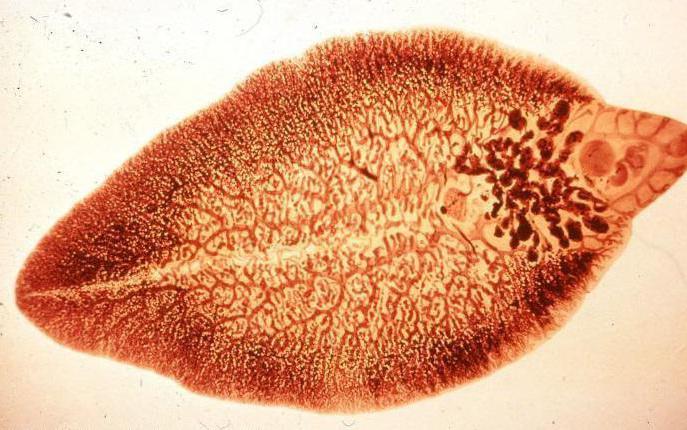 Liver flukeNosologysource of infectionmechanism of infectionfactors of transmissionclinical syndromesDiagnosticProphylaxis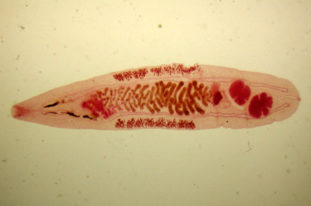 Cat flukeNosologysource of infectionmechanism of infectionfactors of transmissionclinical syndromesDiagnosticprophylaxis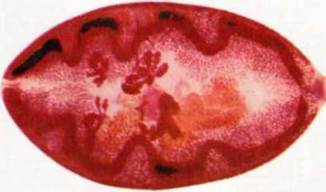 Pulmonary flukeNosologysource of infectionmechanism of infectionfactors of transmissionclinical syndromesDiagnosticprophylaxis